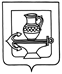 АДМИНИСТРАЦИЯ СЕЛЬСКОГО ПОСЕЛЕНИЯ КУЗЬМИНО-ОТВЕРЖСКИЙ СЕЛЬСОВЕТ ЛИПЕЦКОГО МУНИЦИПАЛЬНОГО РАЙОНА ЛИПЕЦКОЙ ОБЛАСТИП О С Т А Н О В Л Е Н И Е19.04.2023                                                                                                                № 67Об утверждении муниципальной программы «Устойчивое развитие сельского поселения Кузьмино-Отвержский сельсовет на 2025-2030 годы»В целях обеспечения эффективного использования бюджетных и организационных ресурсов, в соответствии с постановлением администрации сельского поселения Кузьмино-Отвержский сельсовет Липецкого муниципального района Липецкой области от 17.08. 2013 года №179 «Об утверждении Порядка разработки, реализации и проведения оценки эффективности муниципальных программ сельского поселения Кузьмино-Отвержский сельсовет Липецкого муниципального района Липецкой области» и приведения нормативных правовых актов в соответствие с требованиями Бюджетного кодекса Российской Федерации, администрация сельского поселения Кузьмино-Отвержский сельсовет Липецкого муниципального районаПОСТАНОВЛЯЕТ:1. Утвердить муниципальную программу "Устойчивое развитие сельского поселения Кузьмино-Отвержский сельсовет на 2025-2030 годы" согласно приложению.2. Настоящее постановление разместить для открытого доступа на видном месте в установленном режиме работы в помещении администрации сельского поселения, сельской библиотеке, сельском доме культуры, помещении почты, на доске объявлений и на официальном сайте администрации сельского поселения Кузьмино-Отвержский сельсовет в информационно-телекоммуникационной сети "Интернет".	3. Настоящее постановление вступает в силу со дня его обнародования.Глава администрации сельского поселенияКузьмино-Отвержский сельсовет Липецкого муниципального района                                                         Н.А. ЗимаринаПриложение к постановлению администрации сельского поселения Кузьмино-Отвержский сельсовет Липецкого муниципального района от _____________№ ___ ПАСПОРТмуниципальной программы "Устойчивое развитие сельского поселения Кузьмино-Отвержский сельсовет на 2025-2030 годы"1. Характеристика текущего состояния, формулировка основных проблем, анализ социальных, финансово-экономических и прочих рисков в сфере устойчивого развития сельского поселения Кузьмино-Отвержский сельсовет Липецкого муниципального районаРешение задачи по повышению уровня и качества жизни населения, устойчивому развитию сельской территории требует пересмотра места и роли сельских территорий в осуществлении стратегических социально-экономических преобразований в стране, в том числе принятия мер по созданию предпосылок для устойчивого развития сельских территорий путем:- повышения уровня комфортности условий жизнедеятельности;- повышения доступности улучшения жилищных условий для сельского населения;- повышения престижности труда в сельской местности и формирования в обществе позитивного отношения к сельскому образу жизни;- улучшения демографической ситуации;- развития в сельской местности местного самоуправления и институтов гражданского общества.В ходе экономических преобразований в аграрной сфере сформирован и планово наращивается производственный потенциал, дальнейшее эффективное развитие которого во многом зависит от стабильности комплексного развития сельских территорий, активизации человеческого фактора экономического роста. Наращивание социально-экономического потенциала сельских территорий придаст этому процессу устойчивости и необратимости.Анализ социально-экономического положения сельского поселения Кузьмино-Отвержский сельсовет свидетельствует о положительной динамике основных показателей, характеризующих развитие поселения.Дальнейшее развитие сельского поселения Кузьмино-Отвержский сельсовет во многом зависит от улучшения качественных характеристик трудовых ресурсов в сельской местности, повышения уровня и качества жизни на селе.Основными причинами исторически сложившейся неблагоприятной ситуации в комплексном развитии села являются остаточный принцип финансирования развития социальной и инженерной инфраструктуры в сельской местности, высокий уровень затратности комплексного развития сельских территорий в связи с мелкодисперсным характером сельского расселения.Одной из причин неблагоприятной ситуации в комплексном развитии села является также крайне низкий уровень комфортности проживания в сельской местности.Материальное положение преобладающей части сельского населения не позволяет использовать систему ипотечного кредитования жилищного строительства. Уровень благоустройства сельского жилищного фонда в 2 раза ниже городского уровня.Не могут быть признаны удовлетворительными и темпы обеспечения жильем граждан, молодых семей и молодых специалистов, признанных нуждающимися в улучшении жилищных условий.Низкий уровень комфортности проживания в сельской местности влияет на миграционные настроения сельского населения, особенно молодежи. Соответственно, сокращается источник расширенного воспроизводства трудоресурсного потенциала сельского поселения.С учетом объективных особенностей развития сельских территорий и имеющегося значительного разрыва в уровне и качестве жизни на селе по сравнению с городскими территориями достижение прогресса в изменении сложившейся ситуации возможно только на условиях использования программно-целевого метода, в том числе постановки задачи, определения путей ее решения с привлечением средств областного, Федерального бюджетов и внебюджетных источников.К основным рискам реализации Подпрограммы можно отнести:-недофинансирование мероприятий программы из бюджета поселения ;- не освоение субсидий областного и федерального бюджета.В целях эффективного решения названных проблем требуется реализация мероприятий муниципальной программы "Устойчивое развитие сельского поселения Кузьмино-Отвержский сельсовет на 2025-2030 годы".2. Приоритеты муниципальной политики в сфере устойчивого развития сельского поселения Кузьмино-Отвержский сельсовет Липецкого муниципального района, краткое описание целей и задач муниципальной программы, обоснование состава и значений соответствующих целевых индикаторов и показателей задачПрограмма является инструментом реализации муниципальной политики в области устойчивого развития сельских территорий, направления которой определены Концепцией устойчивого развития сельских территорий Российской Федерации на период до 2030 года (далее - Концепция), утвержденной распоряжением Правительства Российской Федерации от 30 ноября 2010 г. N 2136-р. В соответствии с Концепцией целями муниципальной политики в области развития сельских территорий являются повышение уровня и качества жизни сельского населения, замедление процессов депопуляции и стабилизация численности сельского населения, создание благоприятных условий для выполнения селом его производственной и других общенациональных функций и задач территориального развития.С учетом целевых установок Концепции реализация Программы направлена на создание предпосылок для устойчивого развития сельских территорий посредством достижения цели - создание комфортных условий жизнедеятельности в сельском поселении Кузьмино-Отвержский сельсовет .Индикаторы достижения цели:- удовлетворенность населения деятельностью органов местного самоуправления, %;- удовлетворенность населения качеством услуг в сфере культуры, %;- общий объем вводимого жилья в год, м2.Для достижения указанной цели необходимо решить следующие задачи:1. Создание условий для повышения уровня благоустройства на территории поселения;2. Создание условий для развития человеческого потенциала;3. Создание условий для безопасного проживания, работы и отдыха на территории поселения;4. Создание условий для повышения эффективности деятельности органов местного самоуправления сельского поселения Кузьмино-Отвержский сельсовет.Показателями задач являются:- Объем внебюджетных источников, привлеченных на благоустройство, из расчета на 1 жителя поселения, тыс. руб.;- Доля населения, систематически занимающегося физической культурой и спортом, %;- Доля населения, участвующего в культурно-досуговых мероприятиях, %;- Доля обученного неработающего населения действиям при ЧС, %;- Количество проведенных занятий с населением по обеспечению мер пожарной безопасности, ед.;- Численность муниципальных служащих на 1 тыс. жителей, чел.;- Сумма поступивших неналоговых доходов в бюджет сельского поселения от использования и реализации имущества муниципальной собственности, тыс.руб.3. Краткое описание этапов и сроков реализации муниципальной программы с указанием плановых значений индикаторов целей и показателей задач по годам реализации муниципальной программыСроки реализации Программы охватывают период 2025 - 2030 годов без выделения этапов.Результатом реализации Программы является создание к 2030 году комфортных условий жизнедеятельности в сельском поселении Кузьмино-Отвержский сельсовет.К ожидаемым конечным результатам выполнения Программы в 2030 году относятся:- удовлетворенность населения деятельностью органов местного самоуправления-92 %;- удовлетворенность населения качеством услуг в сфере культуры -89%;- общий объем вводимого жилья -21000 м2 .Эффективность реализации Программы оценивается по целевым индикаторам и целевым показателям задач, характеризующим позитивные изменения в развитии сельского поселения.4. Перечень подпрограмм, сведения о взаимосвязи результатов их выполнения с целевыми индикаторами муниципальной программыДля решения поставленной цели и задач Программы реализуются четыре подпрограммы:1. Подпрограмма "Повышение уровня благоустройства на территории сельского поселения Кузьмино-Отвержский сельсовет в 2025-2030 годах";-.Приобретение оборудования для стадиона.-. Благоустройство тротуара по ул. Советская с. Кузьминские Отвержки.-. Приобретение оборудования для д/с Родничок.2. Подпрограмма "Развитие социальной сферы в сельском поселении Кузьмино-Отвержский сельсовет в 2025-2030 годах";3. Подпрограмма "Обеспечение безопасности человека на территории сельского поселения Кузьмино-Отвержский сельсовет в 2025-2030 годах";4. Подпрограмма "Создание системы эффективного муниципального управления в сельском поселении Кузьмино-Отвержский сельсовет на 2025-2030 годы".Подпрограмма "Повышение уровня благоустройства на территории сельского поселения Кузьмино-Отвержский сельсовет в 2025-2030 годах" направлена на обеспечение проведения мероприятий по благоустройству территории поселения.Решение задач подпрограммы "Повышение уровня благоустройства на территории сельского поселения Кузьмино-Отвержский сельсовет в 2025-2030 годах" заключается в реализации комплекса мероприятий по следующим направлениям:1. Уличное освещение2. Содержание мест захоронения3. Озеленение территории4. Приобретение средств малой механизации для содержания территории сельского поселения5. Выполнение работ по строительству контейнерных площадок6. Выполнение работ по строительству открытых плоскостных спортивных сооружений.II. Подпрограмма "Развитие социальной сферы в сельском поселении Кузьмино-Отвержский сельсовет в 2025-2030 годах" направлена на:1. Обеспечение эффективного функционирования объектов социальной сферы;2. Создание условий для вовлечения населения в участие в культурно-досуговых, спортивных мероприятиях.Решение задач подпрограммы "Развитие социальной сферы в сельском поселении Кузьмино-Отвержский сельсовет в 2025-2030 годах" заключается в реализации комплекса мероприятий по следующим направлениям:1. Развитие культуры в сельском поселении2. Развитие физической культуры и спорта в сельском поселенииIII. Подпрограмма "Обеспечение безопасности человека на территории сельского поселения Кузьмино-Отвержский сельсовет в 2025-2030 годах" направлена на:Обеспечение пожарной безопасности на территории Кузьмино-Отвержского сельского поселения.Осуществлению мероприятий по количеству мест массового пребывания людей и других мест возможного совершения противоправных, террористических и экстремистских действий, оборудованных системами видеонаблюдения".Решение задач подпрограммы "Обеспечение безопасности человека на территории сельского поселения Кузьмино-Отвержский сельсовет в 2025-2030 годах" заключается в реализации мероприятий по следующим направлениям:Прочие мероприятия по подпрограмме "Осуществление мероприятий по ГО и защите населения от ЧС природного и техногенного характера;Прочие мероприятия по подпрограмме " Обеспечение пожарной безопасности на территории сельского поселения Кузьмино-Отвержский сельсовет" .IV. Подпрограмма "Создание системы эффективного муниципального управления в сельском поселении Кузьмино-Отвержский сельсовет на 2025-2030 годы" направлена на:1. Повышение эффективности деятельности органов местного самоуправления сельского поселения Кузьмино-Отвержский сельсовет;2. Создание условий для эффективного управления муниципальным имуществом и земельными участками;3. Обеспечение проведения мероприятий по разработке градостроительной документации.Решение задач подпрограммы "Создание системы эффективного муниципального управления в сельском поселении Кузьмино-Отвержский сельсовет на 2025-2030 годы" заключается в реализации мероприятий по следующим направлениям:1. Развитие кадрового потенциала муниципальной службы и информационное обеспечение деятельности органов местного самоуправления.2. Похозяйственный учет.3. Информационно-правовые системы.4. Повышение квалификации муниципальных служащих.5. Прочие мероприятия по подпрограмме "Развитие кадрового потенциала".6. Совершенствование системы управления муниципальным имуществом и земельными участками сельского поселения.7. Прочие мероприятия по подпрограмме "Совершенствование системы управления муниципальным имуществом и земельными участками сельского поселения Кузьмино-Отвержский сельсовет"5. Краткое описание ресурсного обеспечения муниципальной программы за счёт бюджетных ассигнований по годам реализации муниципальной программыФинансовое обеспечение реализации Программы в 2025-2030 годах планируется осуществлять за счет бюджетных ассигнований бюджета поселения в пределах предусмотренных лимитов финансирования.Общий объем финансирования Программы за весь период реализации прогноз составит 25151,1 тыс. руб., в том числе:-подпрограммы "Повышение уровня благоустройства на территории сельского поселения Кузьмино-Отвержский сельсовет в 2025-2030 годах" предположительно-14661,1тыс.руб.;-подпрограммы "Развитие социальной сферы в сельском поселении Кузьмино-Отвержский сельсовет в 2025-2030 годах" предположительно 9973,0 тыс. руб.;-подпрограммы "Обеспечение безопасности человека на территории сельского поселения Кузьмино-Отвержский сельсовет в 2025-2030 годах" предположительно -172,0 тыс. руб.;-подпрограммы "Создание системы эффективного муниципального управления в сельском поселении Кузьмино-Отвержский сельсовет на 2025-2030 годы" предположительно 345,0 тыс. руб.6. Описание мер муниципального регулирования и обоснование необходимости их применения для достижения целевых индикаторов и показателей задач муниципальной программыМеры муниципального регулирования (налоговые, тарифные, кредитные, гарантии, залоговое обеспечение) не применяются.7. Мониторинг реализации муниципальной программыУправление реализацией Программы осуществляется в соответствии с Порядком, утвержденным постановлением администрации сельского поселения Кузьмино-Отвержский сельсовет Липецкого муниципального района Липецкой области от 17.08. 2013 года № 179 "Об утверждении Порядка разработки, реализации и проведения оценки эффективности муниципальных программ сельского поселения Кузьмино-Отвержский сельсовет Липецкого муниципального района Липецкой области".Реализация Программы осуществляется в соответствии с планом ее реализации, утверждаемым ежегодно с учетом приоритетов Программы.Мониторинг реализации Программы ориентирован на раннее предупреждение возникновения проблем и отклонений хода реализации муниципальной программы от запланированного.Объектом мониторинга являются индикаторы (показатели) Программы (подпрограмм) и основных мероприятий.Мониторинг реализации Программы проводится на основе данных официального статистического наблюдения, годовых отчетов о ходе реализации и оценке эффективности Программы, докладов ответственного исполнителя о ходе реализации Программы.8. Методика расчета целевых индикаторов и показателей задач муниципальной программы сельского поселения Кузьмино-Отвержский сельсовет Липецкого муниципального района .Методика расчета целевых индикаторов и показателей задач утверждена методиками Правительства Российской Федерации , нормативными правовыми актами Липецкой области.ПАСПОРТподпрограммы "Повышение уровня благоустройства на территории сельского поселения Кузьмино-Отвержский сельсовет в 2025-2030 годах" (далее - Подпрограмма)1. Характеристика сферы реализации Подпрограммы, описание основных проблем и рисков в сфере повышения уровня благоустройства на территории сельского поселения Кузьмино-Отвержский сельсоветУровень благоустройства любого населенного пункта напрямую связан с качеством среды обитания, его жителей, а, в конечном счете, и с безопасностью проживания. В последнее время большое внимание уделяется благоустройству территории сельского поселения и его развитие -одна из приоритетных задач органов местного самоуправления. Повышение уровня благоустройства территории стимулирует позитивные тенденции в социально-экономическом развитии, как следствие, повышение качества жизни населения и временного пребывания гостей на данной территории.Для поддержании в удовлетворительном состоянии зеленых насаждений общего пользования и растений необходим систематический уход за существующими насаждениями: вырезка поросли, уборка аварийных и старых деревьев, подсадка саженцев. В сельском поселении Кузьмино-Отвержский сельсовет отсутствует штат рабочих по благоустройству, участие в этой работе принимают работники администрации, жители, учащиеся, трудящиеся предприятий. Для решения этой проблемы необходимо, чтобы работы по озеленению выполнялись специалистами, по плану, в соответствии с требованиями стандартов. Кроме того, действия участников, принимающих участие в решении данной проблемы,  должны быть согласованы между собой.Сети наружного освещения по улицам населенных пунктов включают в себя   671 светильников, которые обслуживает ОАО "Липецкие районные электрические сети".  Постоянно проводятся работы по ремонту и обслуживанию сетей наружного освещения.Таким образом, проблема заключается в восстановлении имеющегося освещения, его реконструкции и строительстве нового на улицах населенных пунктов муниципального образования.На территории сельского поселения Кузьмино-Отвержский сельсовет находится 4   гражданских кладбища. Места захоронения требуют постоянного ухода. Для поддержания кладбищ в нормальном состоянии необходимо организовывать подвоз песка, устанавливать ограждения.На решение вопроса по созданию эстетически благоприятных условий для массового отдыха населения ежегодно выделяются средства из местного бюджета. Для целевого использования выделенных бюджетных ассигнований, надо решить вопрос программно-целевым методом, включая расходные обязательства в комплекс мероприятий по благоустройству.Ремонт и реконструкция имеющихся и создание новых объектов благоустройства, ремонт и благоустройства территорий общего пользования в сложившихся условиях является ключевой задачей органов местного самоуправления. Без реализации неотложных мер по повышению уровня благоустройства территории нельзя добиться существенного повышения имеющегося потенциала села и эффективного обслуживания экономики и населения, а также обеспечить в полной мере безопасность жизнедеятельности и охрану окружающей среды.Таким образом, потребность в средствах, выделяемых из бюджета на содержание, постоянно растет в связи с тем, что постоянно растет потребность жителей села в повышении качества их жизни.Данная программа разработана для создания максимального удовлетворения социально-культурных потребностей населения, обеспечения экологической безопасности в селе, улучшения гармоничной архитектурно-ландшафтной среды с целью реализации эффективной и качественной работы по благоустройству села, связанной с мобилизацией финансовых и организационных ресурсов.Между тем на изменение уровня благоустройства территории сказывается влияние факторов, воздействие которых заставляет регулярно проводить мероприятия по сохранению объектов благоустройства и направленные на поддержание уровня комфортности проживания. Снижением уровня общей культуры населения, выражающимся в отсутствии бережного отношения к объектам муниципальной собственности, а порой, и откровенных актах вандализма.Помимо общих проблем, имеются также специфические, влияющие на уровень благоустройства на территории сельского поселения.Необходимость обеспечения повышенных требований к уровню экологии, эстетическому и архитектурному облику села.Содействие развитию культурно-спортивной сферы на территории села, строительство дополнительной детской площадки, обустройство существующей спортивной площадки в связи с тем, что в этой отрасли села на сегодня наблюдается определенный дефицит.Улучшения условий развития семейной экономики.Таким образом, уровень благоустройства сельского поселения, представляет собой широкий круг взаимосвязанных технических, экономических и организационных вопросов, решение которых должно учитывать соответствие уровня благоустройства общим направлениям социально-экономического развития села.Эти проблемы не могут быть решены в пределах одного финансового года, поскольку требуют значительных бюджетных расходов, для их решения по благоустройству села необходимо использовать программно-целевой метод. Комплексное решение проблемы окажет положительный эффект на санитарно-эпидемиологическую обстановку, предотвратит угрозу жизни и безопасности граждан, будет способствовать повышению уровня их комфортного проживания, создаст возможность духовного развития населения.-.Содержание и ремонт автомобильной техники; содержание и ремонт объектов благоустройства, прочие работы и услуги по благоустройству территории;-.Приобретение и установка детских и спортивных площадок.2. Приоритеты муниципальной политики в сфере реализации Подпрограммы, задачи, описание показателей задач ПодпрограммыПрограмма разработана в целях определения направлений и способов обеспечения программными методами комплексного благоустройства и оформления улиц села, с учетом их функционального назначения, повышения художественной выразительности.Комплексное благоустройство территории сельского поселения, относится к приоритетным задачам органов местного самоуправления и должно создавать благоприятные условия для развития экономики и социальной сферы села.Разработка  муниципальной целевой Программы на период 2025-2030 годы является началом комплексного программно-целевого направления для создания благоприятных условий социально-экономического развития сельского поселения и отражает в себе основные направления благоустройства до 2030 года.В ходе реализации Программы будет достигнуто повышение качества среды обитания и безопасность путем проведения мероприятий по благоустройству территории поселения.Показателями задач являются:1.освещенность улиц2. Количество высаженных деревьев, декоративных кустарников, ед.;3. Количество ликвидированных несанкционированных свалок, ед.4. Приобретение средств малой механизации для содержания территории сельского поселения5. Выполнение работ по строительству и реконструкции контейнерных площадок6. Выполнение работ по строительству открытых плоскостных спортивных сооружений.-.Содержание и ремонт автомобильной техники; содержание и ремонт объектов благоустройства, прочие работы и услуги по благоустройству территории;-.Приобретение и установка детских и спортивных площадок.-.Приобретение оборудования для стадиона.-Создание безопасных пешеходных зон на территории сельского поселения. Кузьминские Отвержки.3. Сроки и этапы реализации ПодпрограммыСрок реализации Подпрограммы охватывает период 2025 - 2030 годов без выделения этапов.4. Характеристика основных мероприятий Подпрограммы с описанием всех механизмов и инструментов, реализация которых запланирована в составе основных мероприятийОсновное мероприятие задачи 1 Подпрограммы "благоустройство территории сельского поселения Кузьмино-Отвержский сельсовет" включает в себя:1. Освещенность улиц (количество уличных светильников) по сравнению с предшествующими годами.2 . Увеличение количества высаженных деревьев, декоративных кустарников до 1000 ед.3. Доведение количества ликвидированных несанкционированных свалок до 0 ед.5. Обоснование объема финансовых ресурсов, необходимых для реализации ПодпрограммыОбщий объем финансирования мероприятий Подпрограммы в 2025-2030 гг. предположительно составит всего 14661,1тыс. руб., в том числе:за счет средств бюджета поселения -14661,1 тыс. рублейза счет средств областного бюджета-0тыс. рублейза счет средств федерального бюджета- 0 тыс. рублейсредства за счет средств внебюджетных источников-0 тыс. руб.6. Условие по проведению мероприятий по благоустройству территорий общественного пользованияДоступность зданий, сооружений, дворовых и общественных территориймероприятия по благоустройству общественных территорий должны производится с учетом необходимости обеспечения физической, пространственной и информационной доступности зданий, сооружений, общественных территорий для инвалидов и других маломобильных групп населения.Включение предложений заинтересованных лиц о включении территории общего пользования в подпрограмму осуществляется путем реализации следующих этапов:- проведения общественного обсуждения в соответствии с Порядком проведения общественных обсуждений проектов муниципальных программ ;- рассмотрения и оценки предложений граждан, организаций на включение наиболее посещаемой муниципальной территории общего пользования, на которых планируется благоустройство в текущем году в соответствии с Порядком представления, рассмотрения и оценки предложений граждан, организаций о включении наиболее посещаемой муниципальной территории общего пользования в муниципальную программу.ПАСПОРТподпрограммы "Развитие социальной сферы в сельском поселении Кузьмино-Отвержский сельсовет на 2025 - 2030 годы" (далее - Подпрограмма)1. Характеристика сферы реализации Подпрограммы, описание основных проблем и рисков в социальной сфере в сельском поселении Кузьмино-Отвержский сельсоветОдним из ключевых направлений развития сельского поселения Кузьмино-Отвержский сельсовет является социальная сфера. В настоящее время основным источником гармоничного развития личности и повышения качества жизни является развитие социальной сферы. Физическая культура и массовый спорт становятся всё более значимым социальным явлением, положительно влияющим на внедрение здорового образа жизни и спортивного стиля жизни среди населения сельского поселения Кузьмино-Отвержский сельсовет, на образование и воспитание подрастающего поколения, активное проведение досуга и оздоровление различных социальных групп населения и реабилитацию инвалидов.Улучшение социально- экономического положения поселения за последние десятилетия положительно сказалось на преодолении негативных тенденций в развитии физической культуры и массового спорта, наблюдавшихся в 90-е годы.В настоящее время удалось приостановить кризисные явления и достигнуть позитивных изменений по основным показателям развития физической культуры и спорта, создать фундамент для дальнейших, более активных и целенаправленных действий по развитию физической культуры и спорта в поселении.Если в 2009 году охват населения физической культурой и спортом составлял 12 %, то сегодня 21% .Наряду с этим имеются проблемы, сдерживающие развитие физической культуры и спорта.Одной из наиболее острых проблем является отсутствие у граждан поселения понимания необходимости укреплять своё здоровье, заинтересованности в регулярных занятиях физической культурой и спортом. Во многом это является следствием низкой информированности о возможностях физической культуры и спорта как в решении многих проблем развития и формирования личности, особенно актуально в детском, подростковом, молодёжном возрастах, так и в решении социальных, общенациональных проблем.Всё ещё не в полной мере используются возможности средств массовой информации, информационно- пропагандистские технологии по вовлечению населения в систематические занятия физической культурой и спортом.Основой пропаганды здорового образа жизни должно стать комплексное продвижение положительного имиджа занятий физической культурой и спортом.В долгосрочной перспективе в сельском поселении прогнозируется рост интереса населения, особенно молодёжи, к занятиям физической культурой и массовым спортом, и ведению здорового образа жизни. Это предопределит направление развития сферы физической культуры и массового спорта в части дальнейшего поиска и внедрения новых форм для самостоятельных занятий взрослого населения и молодёжи, стимулирования и мотивации у различных категорий и групп населения к ведению здорового образа жизни.В настоящее время имеется ряд проблем, сдерживающих развитие физической культуры и спорта и требующих неотложного решения. К ним относятся:-несоответствие уровня материальной базы задачам развития физической культуры и массового спорта;-несформировавшаяся потребность значительной части населения в активных занятиях физической культурой и спортом и в здоровом образе жизни;Сохранение и развитие культуры в целом напрямую зависят от социально-культурных процессов, происходящих в муниципальных образованиях. По мере экономической стабилизации общество и государство обращаются к проблемам культуры.Вместе с тем накопившиеся за это время проблемы в культуре значительно превышают возможности государства по их решению.Из-за отсутствия материальных и моральных стимулов меценатство культуры развивается крайне медленно и не оказывает влияния на её состояние. Возможность увеличения собственных доходов учреждений культуры и искусства ограничена их социальными целями, недостаточным уровнем благосостояния населения.Из-за недостаточного финансирования увеличился разрыв между культурными потребностями населения и возможностями их удовлетворения. Материально-техническая база учреждений культуры и искусства, кинематографии отстает от современных требований и остро нуждается в укреплении и совершенствовании.Подпрограмма содержит инструменты и механизмы, обеспечивающие реализацию государственной культурной политики на муниципальном уровне, способствующие повышению качества жизни населения населенных пунктов сельского поселения через сохранение и развитие местной культуры, как важнейшего фактора социально-экономического развития.Деятельность учреждений культуры сельского поселения Кузьмино-Отвержский сельсовет является одной из важнейших составляющих современной культурной жизни.Культура берет на себя задачу сохранения духовных, нравственных ориентиров общества. Накопленный потенциал культуры сельского поселения требует преобразований, на осуществление которых направлена Подпрограмма. Тесная взаимосвязь процессов, происходящих в сфере культуры, с процессами, происходящими в обществе, делает необходимым условием дальнейшего развития отрасли.Несмотря на положительные результаты, остались нерешёнными проблемы по укреплению материально- технической базы, модернизации учреждений культуры. Для наиболее полного оказания муниципальных услуг, вхождения в областную и общероссийскую информационную библиотечную компьютерную сеть требуется компьютеризация и телефонизация библиотеки поселенческого центра культуры и досуга. Внедрение модельного стандарта деятельности предполагает приобретение нового оборудования, теле- и видеотехники.В настоящее время остро стоит проблема ремонта объектов культуры, технического перевооружения и переоборудования зданий учреждений культуры, внедрения новых технологий в их деятельность, приобретения сценических костюмов. Низкими темпами проводится модернизация библиотек.В учреждениях культуры существует серьёзный недостаток квалифицированных кадров. От общего количества работающих специалистов профильное образование имеют 65 %. Недостаточный профессиональный уровень кадрового состава учреждений культуры оказывает серьёзное влияние на качество предлагаемых услуг культурно- досуговой деятельности.Проблемными вопросами являются:-недостаточная оснащенность помещений для посещения и предоставления услуг различным категориям лиц с ограниченными возможностями здоровья.-недостаточное финансирование коллективов художественной самодеятельности по их участию в областных, межрегиональных, всероссийских и международных конкурсах и фестивалях, что мешает развитию творческого потенциала и гастрольной деятельности.2. Приоритеты муниципальной политики в сфере реализации Подпрограммы, задачи, описание показателей задач ПодпрограммыВ ходе реализации Программы будут решены следующие задачи:1. Обеспечение эффективного функционирования объектов социальной сферы;2. Создание условий для вовлечения населения в участие в культурно-досуговых, спортивных мероприятиях.Показателями задач являются:- Площадь отремонтированных учреждений социальной сферы, м2;- Количество участников культурно-досуговых, спортивных мероприятий, чел.;- Площадь построенных плоскостных спортивных сооружений, м2;- Количество проведенных культурно-досуговых и спортивных мероприятий, ед.3. Сроки и этапы реализации ПодпрограммыСрок реализации Подпрограммы охватывает период 2025 - 2030 годов без выделения этапов.4. Характеристика основных мероприятий Подпрограммы с описанием всех механизмов и инструментов, реализация которых запланирована в составе основных мероприятийОсновное мероприятие задачи 1 Подпрограммы "Развитие социальной сферы в сельском поселении Кузьмино-Отвержский сельсовет на 2025 - 2030 годы" включает в себя:1. Развитие культуры сельского поселения Кузьмино-Отвержский сельсовет;Основное мероприятие задачи 2 Подпрограммы "Развитие социальной сферы в сельском поселении Кузьмино-Отвержский сельсовет на 2025 - 2030 годы"включает:1. Развитие физической культуры и спорта;5. Обоснование объема финансовых ресурсов, необходимых для реализации ПодпрограммыОбщий объем финансирования мероприятий Подпрограммы в 2025-2030 гг. предположительно составит всего 9973,0 тыс. руб., в том числе:за счет средств бюджета поселения -9973,0 тыс. рублейза счет средств областного бюджета-0 тыс. рублейза счет средств федерального бюджета-0 тыс. рублейсредства за счет средств внебюджетных источников-0 тыс. руб.ПАСПОРТподпрограммы "Обеспечение безопасности человека на территории сельского поселения Кузьмино-Отвержский сельсовет в 2025-2030 годах" (далее-Подпрограмма)1.Характеристика сферы реализации Подпрограммы, описание основных проблем и рисков в сфере безопасности человека на территории сельского поселения Кузьмино-Отвержский сельсоветПрограмма реализуется в сфере комплексной безопасности жизнедеятельности населения области и включает в себя несколько направлений:обеспечение пожарной безопасности;снижение рисков и смягчение последствий чрезвычайных ситуаций природного и техногенного характера;гражданская оборона.Безопасность жизнедеятельности представляет собой комфортное и травмобезопасное взаимодействие человека со средой обитания. Это составная часть системы государственных, социальных и оборонных мероприятий, проводимых в целях защиты населения и хозяйства страны от последствий аварий, катастроф, стихийных бедствий, средств поражения противника. Целью ее является снижение риска возникновения чрезвычайной ситуации или пожара, произошедшей (произошедшего) под влиянием человеческого фактора.Уверенность каждого конкретного человека в обеспечении его безопасности является одной из важнейших составляющих для обеспечения комфортной и качественной жизни граждан.Пожарная безопасность - это состояние защищенности личности, имущества, общества и государства от пожаров. Обеспечение пожарной безопасности является одной из важнейших функций государства.Обеспечение необходимого уровня пожарной безопасности и минимизация потерь от пожаров является важным фактором устойчивого социально-экономического развития как Российской Федерации в целом, так и сельского поселения Кузьмино-Отвержский сельсовет в частности.В настоящее время во всех сферах, входящих в предмет настоящей программы, на территории сельского поселения существует ряд проблем.Анализ ситуации, сложившейся в указанных сферах, свидетельствует о недостаточном техническом и технологическом оснащении служб экстренного реагирования, что затрудняет выполнение требований действующего законодательства в области пожарной безопасности в части реализации права граждан на своевременную защиту от пожаров.Для решения рассматриваемой проблемы требуется системная и комплексная модернизация по всем направлениям обеспечения пожарной безопасности.Осуществление профилактики пожаров, спасения людей и имущества при пожарах, тушения пожаров требует высокого уровня технического оснащения подразделений пожарных сил и обеспечения необходимых условий для размещения пожарных.На территории сельского поселения деятельность в сфере обеспечения пожарной безопасности осуществляется несколькими видами пожарной охраны, предусмотренными действующим законодательством:федеральная противопожарная служба;противопожарная служба Липецкой области;добровольная пожарная охрана.Финансирование каждого из видов пожарной охраны осуществляется за счет средств соответствующих уровней бюджета.Для обеспечения реализации Федерального закона от 22 июля 2008 года N 123-ФЗ "Технический регламент о требованиях пожарной безопасности", установившего в районе выезда время прибытия первого подразделения к месту вызова в городских поселениях и городских округах - 10 минут, а в сельских поселениях - 20 минут, в Липецком районе (д. Новая Деревня) в 2010 году создан ОПСП -25.(Оперативный пожарно- спасательный пост).В рамках программы развития материально-технической базы пожарных и спасательных сил на территории сельского поселения приобретена помпа, укомплектован пожарный щит, одежда для пожарной дружины.Непосредственно влияет на обеспечение безопасности населения существующая ситуация с прикрытием пожарными подразделениями населенных пунктов . Вне зоны нормативного выезда подразделений пожарной охраны (время прибытия первого подразделения к месту вызова в городских поселениях и городских округах не должно превышать 10 минут, а в сельских поселениях - 20 минут) находятся более 40% населенных пунктов, в которых проживают более 2000 тысяч жителей . В целом в Российской Федерации процент прикрытия населенных пунктов составляет 71% (2011 год, источник - Концепция федеральной целевой программы "Пожарная безопасность в Российской Федерации на период до 2017 года").Количество погибших на пожарах в сельском поселении в 2011-2013 году в - 1 погибший. По сравнению с прошлыми годами наблюдается общее снижение данного показателя . За счет реализации мероприятий программы планируется снижение количества погибших на пожарах в сельском поселении.Одной из основных составляющих обеспечения пожарной безопасности является выполнение требований пожарной безопасности в учреждениях социальной сферы в целях обеспечения защищенности жизни и здоровья посетителей и работников от несчастных случаев, аварий, а также снижение материального ущерба от пожаров.По некоторым направлениям обеспечения пожарной безопасности в предыдущие годы достигнут прогресс - все образовательные учреждения оборудованы системами автоматической пожарной сигнализации и оснащены первичными средствами пожаротушения. В то же время некоторые первичные средства пожаротушения (огнетушители) требуют регулярной перезарядки или замены. Выполнены мероприятия по выводу сигнала на пульт пожарной охраны, огнезащитной обработке сгораемых конструкций, ремонту электропроводки и путей эвакуации .На территории сельского поселения расположены учреждение здравоохранения. В целях обеспечения пожарной безопасности посетителей и персонала данных учреждений требуется проведение мероприятий по обновлению противопожарного оборудования, газодымозащитных комплектов, систем оповещения о пожаре.Проведение мероприятий по пожарной безопасности в таких учреждениях необходимо для обеспечения безопасного пребывания граждан, а также недопущения пожаров и ситуаций террористического характера.Предупреждение чрезвычайных ситуаций - это комплекс мероприятий, проводимых заблаговременно и направленных на максимально возможное уменьшение риска возникновения чрезвычайных ситуаций, а также на сохранение здоровья людей, снижение размеров ущерба природной среде и материальных потерь в случае их возникновения.Ликвидация чрезвычайных ситуаций - это аварийно-спасательные и другие неотложные работы, проводимые при возникновении чрезвычайных ситуаций и направленные на спасение жизней и сохранение здоровья людей, снижение размеров ущерба природной среде и материальных потерь, а также на локализацию зон чрезвычайных ситуаций, прекращение действия характерных для них опасных факторов.В настоящее время на территории сельского поселения функционируют 3 потенциально опасных объекта. Большая часть этих объектов представляет не только экономическую и социальную значимость для поселения, но и потенциальную опасность для здоровья и жизни населения, а также окружающей природной среды.Анализ информации о чрезвычайных ситуациях с учетом структуры угроз и динамики их изменений свидетельствует о том, что стихийные бедствия, связанные с опасными природными явлениями, а также техногенные аварии являются источниками чрезвычайных ситуаций и представляют существенную угрозу для безопасности граждан и экономики поселения.Ликвидация последствий чрезвычайных ситуаций на территории поселения осуществляется поисково-спасательными подразделениями МЧС России.Предупреждение и ликвидация чрезвычайных ситуаций на территории сельского поселения, контроль за готовностью объектов и территорий к проведению на них работ по ликвидации чрезвычайных ситуаций, предупреждению аварий, катастроф, стихийных бедствий, угрожающих безопасности людей и окружающей среде, невозможны без надлежащего технического оснащения. Обеспеченность аварийно-спасательной дружины автомобильной и прочей специальной техникой, аварийно-спасательным инструментом и другим оборудованием составляет по различным позициям от 6 до 100%. Часть аварийно-спасательной техники и оборудования требует обновления и замены.Эффективность мероприятий по снижению рисков и смягчению последствий чрезвычайных ситуаций природного и техногенного характера в сельском поселении, а также обеспечению пожарной безопасности зависит от наличия и эффективности работы систем оповещения и информирования населения и экстренных оперативных служб о чрезвычайных ситуациях, пожарах и иных происшествиях. Своевременность оповещения позволяет значительно снизить все виды ущерба, минимизировать риск гибели людей.Основной системой оповещения населения на территории сельского поселения является телефон. Для оповещения населения в местах массового пребывания людей необходимо создание комплексной системы оповещения и информирования населения. Создание такой системы ведется на всей территории Российской Федерации. Указанная система предназначена не только для оповещения населения, но и позволяет транслировать профилактические и учебные текстовые или видеоролики, направленные на обучение населения мерам безопасности.Для обеспечения своевременного и комплексного реагирования экстренных оперативных служб на территории всех субъектов Российской Федерации создается система обеспечения вызова таких служб по единому номеру "112", направленная на обеспечение возможности приема и обработки круглосуточных и бесплатных вызовов (сообщений о происшествиях) от населения по принципу "одного окна".В случае возникновения чрезвычайных ситуаций на территории сельского поселения к месту события направляется оперативная группа Комиссии по предупреждению и ликвидации чрезвычайных ситуаций и обеспечению пожарной безопасности области. Эффективность ее действий зависит от своевременного прибытия на место возникновения чрезвычайной ситуации, что требует наличия средств передвижения, позволяющих передвигаться по любой местности.Гражданская оборона - это осуществление мероприятий по защите населения, материальных и культурных ценностей не только от опасностей военного времени, но и от опасностей, возникающих при чрезвычайных ситуациях природного и техногенного характера.Защита населения, материальных и культурных ценностей от указанных опасностей невозможна без подготовительных мероприятий, направленных на создание и содержание запасов имущества гражданской обороны, обеспечение его сохранности.Обеспечение сохранности имущества гражданской обороны направлено на недопущение дополнительных расходов бюджета поселения.В целях обеспечения защищенности населения сельского поселения, эффективности системы управления гражданской обороной требуется пополнение запасов имущества гражданской обороны, а также наличие технических средств управления, в том числе стационарных источников электроснабжения и связи.Вышеперечисленные проблемы по всем направлениям программы требуют комплексного подхода и соответствующего уровня финансирования.2. Приоритеты государственной политики в сфере реализации программы, цели, задачи, сроки реализации программыПриоритетами государственной политики в сфере реализации программы являются:повышение уровня доходов и качества жизни россиян до показателей, характерных для развитых экономик, что означает в том числе высокие стандарты личной безопасности (Концепция долгосрочного социально-экономического развития Российской Федерации на период до 2030 года, утвержденная распоряжением Правительства Российской Федерации от 17 ноября 2008 года N 1662-р);сосредоточение усилий и ресурсов на повышении качества жизни российских граждан путем гарантирования личной безопасности, что невозможно без принятия программы.2. Приоритеты муниципальной политики в сфере реализации Подпрограммы, задачи, описание показателей задач ПодпрограммыВ ходе реализации Программы будут решены следующие задачи:Обеспечение пожарной безопасности на территории сельского поселения Кузьмино-Отвержский сельсовет.Обеспечение безопасности населения в период объявления чрезвычайных ситуаций.Показателями задач являются:- Доля населения, охваченного системой оповещения в случае возникновения ЧС, %;- Доля затрат бюджета поселения на мероприятия пожарной безопасности, %.3. Сроки и этапы реализации подпрограммыСрок реализации Подпрограммы охватывает период 2025-2030 годов без выделения этапов.4. Характеристика основных мероприятий Подпрограммы с описанием всех механизмов и инструментов, реализация которых запланирована в составе основных мероприятийОсновное мероприятие задачи 1 Подпрограммы "Обеспечение безопасности человека на территории сельского поселения Кузьмино-Отвержский сельсовет в 2025-2030 годах"включает в себя:1. Обеспечение проведения мероприятий по ГО и защите населения от ЧС природного и техногенного характераОсновное мероприятие задачи 2 Подпрограммы "Обеспечение безопасности человека на территории сельского поселения Кузьмино-Отвержский сельсовет в 2025-2030 годах"включает:1. Обеспечение пожарной безопасности на территории сельского поселения Кузьмино-Отвержский сельсовет5. Обоснование объема финансовых ресурсов, необходимых для реализации ПодпрограммыОбщий объем финансирования мероприятий Подпрограммы в 2025-2030 гг. предположительно составит всего 172,0 тыс. руб., в том числе:за счет средств бюджета поселения -172,0 тыс. рублейза счет средств областного бюджета-0 тыс. рублейза счет средств федерального бюджета-0 тыс. рублейсредства за счет средств внебюджетных источников-0 тыс. руб.ПАСПОРТподпрограммы "Создание системы эффективного муниципального управления в сельском поселении Кузьмино-Отвержский сельсовет на 2025-2030 годы" (далее-Подпрограмма)1.Характеристика сферы реализации Подпрограммы, описание основных проблем и рисков в сфере муниципального управления в сельском поселении Кузьмино-Отвержский сельсоветРазвитие местного самоуправления является одним из важнейших системообразующих этапов в становлении современной политической системы России.Будучи максимально приближенным к населению, оно является центральным звеном в механизме взаимодействия гражданского общества и государства, а механизмом и инструментом реализации функций и задач органов местного самоуправления является муниципальная служба.Поэтому развитие и совершенствование муниципальной службы и муниципального управления является одним из условий повышения эффективности взаимодействия общества и власти.Для анализа и оценки деятельности органов местного самоуправления, в том числе направленной на укрепление экономического потенциала территорий, создана и функционирует система оценки эффективности деятельности органов местного самоуправления .Результаты оценки эффективности позволяют определить зоны, требующие особого внимания муниципальных властей, сформировать перечень мероприятий по повышению результативности их деятельности, а также выявить внутренние ресурсы позволяющие повысить качество и объем предоставляемых услуг населению.Положительный социально-экономический климат в сельском поселении возможен только в условиях совершенствования системы муниципального управления и развития местного самоуправления, поэтому вопросы формирования кадрового потенциала и обеспечение системности практической подготовки кадров, способных эффективно работать в органах муниципального управления, являются на сегодня особо актуальными.Перед органами местного самоуправления стоят неотложные задачи по совершенствованию муниципальной службы, развитию кадрового потенциала в системе муниципального управления.Современные условия развития общества обуславливают необходимость применения инновационных подходов в системе управления и организации функционирования муниципальной службы, эффективность которой зависит от компетентности ее кадрового состава, способного творчески решать сложные задачи социально-экономического развития поселения.В рамках реализации муниципальной целевой программы "Создание системы эффективного муниципального управления в сельском поселении на 2025-2030 гг" в сельском поселении осуществлялся комплекс мероприятий, направленных на создание и совершенствование правовых, организационных, методологических основ муниципальной службы, формирование профессионального кадрового состава муниципальных служащих. В целях реализации законодательства Российской Федерации, Липецкой области о муниципальной службе приняты соответствующие нормативные правовые акты муниципального уровня.Необходимый уровень профессионализма и компетентности муниципальных служащих обеспечивается органами местного самоуправления за счет реализации комплекса мероприятий, направленных на внедрение новых механизмов кадровой работы. Совершенствуются методики отбора кандидатов в кадровый резерв. Обязательными стали процедуры анкетирования, тестирования. Состав кадрового резерва формируется с учетом выявленной потребности. Замещение практически 90 процентов вакансий осуществляется из состава кадрового резерва.Вместе с тем, нерешенной остается проблема дефицита квалифицированных кадров, обладающих современными знаниями и навыками в области муниципального управления.В современных условиях требования, предъявляемые к муниципальной службе со стороны общества, постоянно повышаются: она должна быть более эффективной, открытой, конкурентоспособной.Реализация Программы позволит внедрить на муниципальной службе и в дальнейшем развивать новые принципы кадровой политики, современные информационные и управленческие технологии, повысить эффективность и результативность муниципальной службы.Основными рисками, связанными с реализацией муниципальной программы являются:недостаточное материально-техническое и финансовое обеспечение полномочий органов местного самоуправления;отсутствие надлежащего кадрового обеспечения для реализации полномочий органов местного самоуправления;риски, связанные с возможными кризисными явлениями в экономике поселения.Оценка данных рисков - риски низкие.Для снижения рисков необходимо осуществление запланированных основных мероприятий подпрограммы.2. Цели, задачи и показатели (индикаторы), основные ожидаемые конечные результаты, сроки и этапы реализации муниципальной программыОсновным приоритетом муниципальной политики в сфере реализации Программы является совершенствование муниципального управления и организации муниципальной службы в сельском поселении, повышение эффективности муниципального управления, исполнения муниципальными служащими своих должностных обязанностей.Кроме того, приоритетами политики в сфере реализации Программы являются обеспечение возможностей для повышения профессионального уровня лиц, занятых в системе местного самоуправления.Целями муниципальной программы являются:-Развитие и совершенствование муниципального управления, повышение его эффективности;-Совершенствование организации муниципальной службы ;-Повышение эффективности исполнения муниципальными служащими своих должностных обязанностей.Муниципальная программа направлена на решение следующих задач:-Совершенствование правовых и организационных основ местного самоуправления, муниципальной службы;-Повышение эффективности деятельности Администрации сельского поселения;-Оценка эффективности деятельности органов местного самоуправления;-Обеспечение дополнительного профессионального образования лиц, замещающих выборные муниципальные должности, муниципальных служащих;-Развитие системы подготовки кадров для муниципальной службы, дополнительного профессионального образования муниципальных служащих;-Повышение гражданской активности и заинтересованности населения в осуществлении местного самоуправления;-Внедрение эффективных технологий и современных методов кадровой работы, направленных на повышение профессиональной компетентности муниципальных служащих, обеспечение условий для их результативной профессиональной служебной деятельности;-Оптимизация штатной численности муниципальных служащих;-Повышение престижа муниципальной службы;-Привлечение на муниципальную службу квалифицированных молодых специалистов;- Укрепление кадрового потенциала Администрации сельского поселенияПоказатели (индикаторы) достижения целей и решения задач муниципальной программы:Доля граждан положительно оценивающих деятельность органов местного самоуправления;доля вакантных должностей муниципальной службы, замещаемых на основе назначения из кадрового резерва;доля вакантных должностей муниципальной службы, замещаемых на основе конкурса;доля реализованных инновационных образовательных программ в области муниципального управления;доля муниципальных служащих, прошедших обучение по программам дополнительного профессионального образования;доля муниципальных служащих, имеющих высшее профессиональное образование;Реализация основных мероприятий муниципальной программы позволит:повысить эффективность деятельности органов местного самоуправления;повысить уровень доверия населения к муниципальным служащим;выявить зоны, требующие приоритетного внимания муниципальных властей;повысить уровень профессиональной компетентности муниципальных служащих;повысить привлекательность муниципальной службы;стабилизировать численность муниципальных служащих в установленных рамках, не допустить ее рост;повышение уровня межэтнического согласия в сельском поселении.Общий срок реализации муниципальной программы - 2025-2030 годы.2. Приоритеты муниципальной политики в сфере реализации Подпрограммы, задачи, описание показателей задач ПодпрограммыВ ходе реализации Программы будут решены следующие задачи:1. Повышение эффективности деятельности органов местного самоуправления сельского поселения Кузьмино-Отвержский сельсовет;2. Создание условий для эффективного управления муниципальным имуществом и земельными участками;3. Обеспечение проведения мероприятий по разработке градостроительной документации.Показателями задач являются:- Доля муниципальных служащих с высшим образованием, %;- Количество объектов муниципальной собственности, дополнительно вовлеченных в хозяйственный оборот, ед.;- Количество земельных участков, государственная собственность на которые не разграничена, предоставленных в собственность граждан и юридических лиц - собственникам зданий, строений, сооружений, расположенных на данных участках, ед.;- Количество утвержденных генпланов, ед.3. Сроки и этапы реализации подпрограммыСрок реализации Подпрограммы охватывает период 2025-2030 годов без выделения этапов.4. Характеристика основных мероприятий Подпрограммы с описанием всех механизмов и инструментов, реализация которых запланирована в составе основных мероприятийОсновное мероприятие задачи 1 Подпрограммы "Создание системы эффективного муниципального управления в сельском поселении Кузьмино-Отвержский сельсовет на 2025-2030 годы" включает в себя:1. Развитие кадрового потенциала муниципальной службы и информационное обеспечение деятельности органов местного самоуправления2.Электронный похозяйственный учет3. Информационно-правовые системы4. Повышение квалификации муниципальных служащих.Основное мероприятие задачи 2 Подпрограммы "Создание системы эффективного муниципального управления в сельском поселении Кузьмино-Отвержский сельсовет на 2025-2030 годы"включает:1. Создание условий для эффективного управления муниципальным имуществом и земельными участкамиОсновное мероприятие задачи 3 Подпрограммы "Создание системы эффективного муниципального управления в сельском поселении Кузьмино-Отвержский сельсовет на 2025-2030 годы"включает:1. разработка градостроительной документации;2. разработка правил землепользования.5. Обоснование объема финансовых ресурсов, необходимых для реализации Подпрограммы Общий объем финансирования мероприятий Подпрограммы в 2025-2030 гг. предположительно составит всего 345,0 тыс. руб., в  том числе:за счет средств бюджета поселения -345,0 тыс. рублейза счет средств областного бюджета-0 тыс. рублейза счет средств федерального бюджета-0 тыс. рублейсредства за счет средств внебюджетных источников-0 тыс. руб.Приложение 1 к муниципальной программе "Устойчивое развитие сельского поселения Кузьмино-Отвержский сельсовет на 2025-2030 годы")Сведения об индикаторах цели и показателях задач муниципальной программы  "Устойчивое развитие сельского поселения Кузьмино-Отвержский сельсовет на 2025-2030 годы"Приложение 2 к муниципальной программе "Устойчивое развитие сельского поселения Кузьмино-Отвержский сельсовет на 2025-2030 годы"Ресурсное обеспечение реализации муниципальной программы"Устойчивое развитие сельского поселения Кузьмино-Отвержский сельсовет на 2025-2030 годы"за счет средств бюджета сельского поселенияПриложение 3 к муниципальной программе "Устойчивое развитие сельского поселения Кузьмино-Отвержский сельсовет на 2025-2030 годы"Прогнозная оценка расходов по источникам ресурсного обеспечения на реализацию муниципальной программы"Устойчивое развитие сельского поселения Кузьмино-Отвержский сельсовет на 2025-2030 годыОтветственный исполнительАдминистрация сельского поселения Кузьмино-Отвержский сельсовет Липецкого муниципального района Липецкой областиСоисполнительСроки и этапы реализации муниципальной программы2025-2030 годыПодпрограммы1. "Повышение уровня благоустройства на территории сельского поселения Кузьмино-Отвержский сельсовет в 2025-2030 годах" (Подпрограмма 1)2. "Развитие социальной сферы в сельском поселении Кузьмино-Отвержский сельсовет в 2025-2030 годах" (Подпрограмма 2)3. "Обеспечение безопасности человека на территории сельского поселения Кузьмино-Отвержский сельсовет в 2025-2030 годах" (Подпрограмма 3)4."Создание системы эффективного муниципального управления в сельском поселении Кузьмино-Отвержский сельсовет на 2025-2030 годы" (Подпрограмма 4)Цель муниципальной программыСоздание комфортных условий жизнедеятельности в сельском поселении Кузьмино-Отвержский сельсоветИндикаторы цели- Удовлетворенность населения деятельностью органов местного самоуправления, %;- Удовлетворенность населения качеством услуг в сфере культуры, %;- Общий объем вводимого жилья в год, м2Задачи муниципальной программы1. Создание условий для повышения уровня благоустройства на территории поселения2. Создание условий для развития человеческого потенциала3. Создание условий для безопасного проживания, работы и отдыха на территории поселения4. Создание условий для повышения эффективности деятельности органов местного самоуправления сельского поселения Кузьмино-Отвержский сельсоветПоказатели задачПоказатель 1 задачи 1:- Объем внебюджетных источников, привлеченных на благоустройство, из расчета на 1 жителя поселения, тыс. руб.;Показатель 2 задачи 1. Доля площади благоустроенных территорий общего пользования по отношению к общей площади территорий общего пользования, нуждающихся в благоустройстве, %;Показатель 1 задачи 2:- Доля населения, систематически занимающегося физической культурой и спортом, %;Показатель 2 задачи 2:- Доля населения, участвующего в культурно-досуговых мероприятиях, %;Показатель 1 задачи 3:- Доля обученного неработающего населения действиям при ЧС, %;Показатель 2 задачи 3:- Количество проведенных занятий с населением по обеспечению мер пожарной безопасности, ед.;Показатель 1 задачи 4:- Численность муниципальных служащих на 1 тыс. жителей, чел.;Показатель 2 задачи 4:- Сумма поступивших неналоговых доходов в бюджет сельского поселения от использования и реализации имущества муниципальной собственности, тыс.руб.Показатель 7 задачи1-Количество установленных детских и спортивных площадок, шт.Объемы финансирования за счет средств местного бюджета всего, в том числе по годам реализации муниципальной программыОбъемы финансирования составляют расходы, связанные с реализацией мероприятий, финансируемых за счет средств бюджета поселения всего 25151,1тыс. руб., из них:2025 год -25151,1 тыс. руб.;2026 год -0 тыс. руб.;2027 год -0 тыс. руб.;2028 год -0 тыс. руб.;2029 год -0 тыс. руб.;2030 год -0 тыс. руб.Объемы финансирования программы ежегодно уточняются при формировании бюджета поселения на очередной финансовый год и плановый периодОжидаемые результаты реализации муниципальной программыОбеспечение к 2020 году:- Удовлетворенность населения деятельностью органов местного самоуправления 89 %;- Удовлетворенность населения качеством услуг в сфере культуры 82 %;- Общий объем вводимого жилья в год -3000 м2;- увеличение доли площади благоустроенных территорий общего пользования по отношению к общей площади территорий общего пользования, нуждающихся в благоустройстве, 5%Ответственный исполнительАдминистрация сельского поселения Кузьмино-Отвержский сельсовет Липецкого муниципального района Липецкой областиЗадача Подпрограммы1.Обеспечение проведения мероприятий по благоустройству территории поселенияПоказатели задач ПодпрограммыПоказатель 1 задачи 1:- Количество объектов, на которых проведены мероприятия по благоустройству территории, озеленению, ед.Показатель 2 задачи 1:- Количество ликвидированных несанкционированных свалок, ед.Показатель 3 задачи 1:- Количество высаженных деревьев, декоративных кустарников, ед.Показатель 4 задачи 1:- Доля протяженности освещенных улиц в их общей протяженности, %Показатель 5 задачи 1:- Количество установленных контейнеров площадок ТБО, ед.Показатель 6 задачи 1:- Скошенной растительности, кв.м;Показатель 7 задачи 1- Доля площади благоустроенных территорий общего пользования по отношению к общей площади территорий общего пользования, нуждающихся в благоустройстве %.Сроки и этапы реализации Подпрограммы2025 - 2030 годыОбъемы финансирования за счёт средств местного бюджета всего, в том числе по годам реализации ПодпрограммыОбъемы финансирования, связанные с реализацией Подпрограммы, финансируемые за счет средств бюджета поселения предположительно составят 14661,1 тыс. руб., из них:2025 год 14661,1 тыс. руб.;2026 год -0 тыс. руб.;2027 год 0 тыс. руб.;2028 год - 0 тыс. руб.;2029 год -0 тыс. руб.;2030 год 0 тыс. руб.Объемы финансирования подпрограммы ежегодно уточняются при формировании бюджета поселения на очередной финансовый год и плановый периодОжидаемые результаты реализации ПодпрограммыВ результате реализации Подпрограммы ожидается к 2030 году :- Увеличение количества высаженных деревьев, декоративных кустарников до 1000 ед.- Доведение количества ликвидированных несанкционированных свалок до 0 ед.- увеличить площадь благоустроенных территорий общего пользования на 10000м.кв.Ответственный исполнительАдминистрация сельского поселения Кузьмино-Отвержский сельсовет Липецкого муниципального района Липецкой областиЗадачи Подпрограммы1. Обеспечение эффективного функционирования объектов социальной сферы2. Создание условий для вовлечения населения в участие в культурно-досуговых, спортивных мероприятияхПоказатели задач ПодпрограммыПоказатель 1 задачи 1:- Площадь отремонтированных учреждений социальной сферы, м2Показатель 1 задачи 2:- Количество участников культурно-досуговых, спортивных мероприятий, чел.Показатель 2 задачи 2:- Площадь построенных плоскостных спортивных сооружений, м2Показатель 3 задачи 2:- Количество проведенных культурно-досуговых и спортивных мероприятий, ед.Сроки и этапы реализации Подпрограммы2025 - 2030 годыОбъемы финансирования за счёт средств местного бюджета всего, в том числе по годам реализации ПодпрограммыОбъемы финансирования, связанные с реализацией Подпрограммы, финансируемые за счет средств бюджета поселения предположительно составят всего 9973,0 тыс. руб., из них:2025 год – 9973,0 тыс. руб.;2026 год- 0 тыс. руб.;2027 год -0 тыс. руб.;2028 год- 0 тыс. руб.;2029 год – 0  тыс. руб.;2030 год - 0тыс. руб.Объемы финансирования подпрограммы ежегодно уточняются при формировании бюджета поселения  Кузьмино-Отвержский сельсовет на очередной финансовый год и плановый периодОжидаемые результаты реализации ПодпрограммыВ результате реализации Подпрограммы ожидается к 2020 году:- Увеличение площади отремонтированных учреждений социальной сферы до 300 м2- Увеличение количества участников культурно-досуговых, спортивных мероприятий до 2000 чел.- Увеличение площади построенных плоскостных спортивных сооружений до 3200м2- Увеличение количества проведенных культурно-досуговых и спортивных мероприятий 3000 ед.Ответственный исполнительАдминистрация сельского поселения Кузьмино-Отвержский сельсовет Липецкого муниципального района Липецкой областиЗадачи Подпрограммы1. Обеспечение проведения мероприятий по ГО и защите населения от ЧС природного и техногенного характера2. Обеспечение пожарной безопасности на территории сельского поселения Кузьмино-Отвержский сельсоветПоказатели задач ПодпрограммыПоказатель 1 задачи 1:- Доля населения, охваченного системой оповещения в случае возникновения ЧС, %Показатель 1 задачи 2:- Доля затрат бюджета поселения на мероприятия пожарной безопасности, %Сроки и этапы реализации Подпрограммы2025 – 2030 годыОбъемы финансирования за счёт средств местного бюджета всего, в том числе по годам реализации ПодпрограммыОбъемы финансирования, связанные с реализацией Подпрограммы, финансируемые за счет средств бюджета поселения предположительно составят всего 172,0 тыс. руб., из них:2025 год – 172,0 тыс. руб.;2026 год - 0 тыс. руб.2027 год - 0 тыс. руб.2028 год - 0 тыс. руб.2029 год - 0 тыс. руб.2030 год –0 тыс. руб.Объемы финансирования подпрограммы ежегодно уточняются при формировании Бюджета поселения на очередной финансовый год и плановый периодОжидаемые результаты реализации ПодпрограммыВ результате реализации Подпрограммы ожидается к 2030 году:- Увеличение доли населения, охваченного системой оповещения в случае возникновения ЧС до 100 %- Увеличение доли затрат бюджета поселения на мероприятия пожарной безопасности до -10 % Ответственный исполнительАдминистрация сельского поселения Кузьмино-Отвержский сельсовет Липецкого муниципального района Липецкой областиЗадачи Подпрограммы1. Повышение эффективности деятельности органов местного самоуправления сельского поселения Кузьмино-Отвержский сельсовет2. Создание условий для эффективного управления муниципальным имуществом и земельными участками3. Обеспечение проведения мероприятий по разработке градостроительной документацииПоказатели задач ПодпрограммыПоказатель 1 задачи 1:- Доля муниципальных служащих с высшим образованием, %Показатель 1 задачи 2:- Количество объектов муниципальной собственности, дополнительно вовлеченных в хозяйственный оборот, ед.Показатель 2 задачи 2:- Количество земельных участков, государственная собственность на которые не разграничена, предоставленных в собственность граждан и юридических лиц - собственникам зданий, строений, сооружений, расположенных на данных участках, ед.Показатель 1 задачи 3:- Количество утвержденных генпланов, ед.Сроки и этапы реализации Подпрограммы2025 - 2030 годыОбъемы финансирования за счёт средств местного бюджета всего, в том числе по годам реализации ПодпрограммыОбъемы финансирования, связанные с реализацией Подпрограммы, финансируемые за счет средств бюджета поселения предположительно составят всего 345,0 тыс. руб., из них:2025 год- 345,0 тыс. руб.;2026 год -0 тыс. руб.;2027 год -0 тыс. руб.;2028 год -0 тыс. руб.;2029 год - 0 тыс. руб.;2030 год - 0 тыс. руб.Объемы финансирования подпрограммы ежегодно уточняются при формировании бюджета поселения на очередной финансовый год и плановый периодОжидаемые результаты реализации ПодпрограммыВ результате реализации Подпрограммы ожидается к 2030 году:- Увеличение доли муниципальных служащих с высшим образованием до100 %- Количество объектов муниципальной собственности, дополнительно вовлеченных в хозяйственный оборот составит 50 ед.- Количество земельных участков, государственная собственность на которые не разграничена, предоставленных в собственность граждан и юридических лиц - собственникам зданий, строений, сооружений, расположенных на данных участках уменьшится и составит ____ ед.- Количество утвержденных генпланов - 1 ед.№ п/пНаименование целей, индикаторов, задач, показателей, подпрограмм, основных мероприятийОтветственный исполнитель, соисполнительЕдиница измеренияЗначения индикаторов и показателейЗначения индикаторов и показателейЗначения индикаторов и показателейЗначения индикаторов и показателейЗначения индикаторов и показателейЗначения индикаторов и показателейЗначения индикаторов и показателейЗначения индикаторов и показателейЗначения индикаторов и показателейЗначения индикаторов и показателейЗначения индикаторов и показателейЗначения индикаторов и показателей№ п/пНаименование целей, индикаторов, задач, показателей, подпрограмм, основных мероприятийОтветственный исполнитель, соисполнительЕдиница измерения2025 год2026 год2027 год2028 год2029 год2030 год123456789101Цель муниципальной программыСоздание комфортных условий жизнедеятельности в сельском поселении Кузьмино-Отвержский сельсоветЦель муниципальной программыСоздание комфортных условий жизнедеятельности в сельском поселении Кузьмино-Отвержский сельсоветЦель муниципальной программыСоздание комфортных условий жизнедеятельности в сельском поселении Кузьмино-Отвержский сельсоветЦель муниципальной программыСоздание комфортных условий жизнедеятельности в сельском поселении Кузьмино-Отвержский сельсоветЦель муниципальной программыСоздание комфортных условий жизнедеятельности в сельском поселении Кузьмино-Отвержский сельсоветЦель муниципальной программыСоздание комфортных условий жизнедеятельности в сельском поселении Кузьмино-Отвержский сельсоветЦель муниципальной программыСоздание комфортных условий жизнедеятельности в сельском поселении Кузьмино-Отвержский сельсоветЦель муниципальной программыСоздание комфортных условий жизнедеятельности в сельском поселении Кузьмино-Отвержский сельсоветЦель муниципальной программыСоздание комфортных условий жизнедеятельности в сельском поселении Кузьмино-Отвержский сельсоветЦель муниципальной программыСоздание комфортных условий жизнедеятельности в сельском поселении Кузьмино-Отвержский сельсоветЦель муниципальной программыСоздание комфортных условий жизнедеятельности в сельском поселении Кузьмино-Отвержский сельсоветЦель муниципальной программыСоздание комфортных условий жизнедеятельности в сельском поселении Кузьмино-Отвержский сельсоветЦель муниципальной программыСоздание комфортных условий жизнедеятельности в сельском поселении Кузьмино-Отвержский сельсоветЦель муниципальной программыСоздание комфортных условий жизнедеятельности в сельском поселении Кузьмино-Отвержский сельсоветЦель муниципальной программыСоздание комфортных условий жизнедеятельности в сельском поселении Кузьмино-Отвержский сельсовет2Индикатор 1Удовлетворенность населения деятельностью органов местного самоуправления%8989898989893Индикатор 2Удовлетворенность населения качеством услуг в сфере культуры%22822224Индикатор 3Общий ввод жильям21600300030003000300030005Задача 1 муниципальной программыСоздание условий для повышения уровня благоустройства на территории поселения Кузьмино-Отвержский сельсоветЗадача 1 муниципальной программыСоздание условий для повышения уровня благоустройства на территории поселения Кузьмино-Отвержский сельсоветЗадача 1 муниципальной программыСоздание условий для повышения уровня благоустройства на территории поселения Кузьмино-Отвержский сельсоветЗадача 1 муниципальной программыСоздание условий для повышения уровня благоустройства на территории поселения Кузьмино-Отвержский сельсоветЗадача 1 муниципальной программыСоздание условий для повышения уровня благоустройства на территории поселения Кузьмино-Отвержский сельсоветЗадача 1 муниципальной программыСоздание условий для повышения уровня благоустройства на территории поселения Кузьмино-Отвержский сельсоветЗадача 1 муниципальной программыСоздание условий для повышения уровня благоустройства на территории поселения Кузьмино-Отвержский сельсоветЗадача 1 муниципальной программыСоздание условий для повышения уровня благоустройства на территории поселения Кузьмино-Отвержский сельсоветЗадача 1 муниципальной программыСоздание условий для повышения уровня благоустройства на территории поселения Кузьмино-Отвержский сельсоветЗадача 1 муниципальной программыСоздание условий для повышения уровня благоустройства на территории поселения Кузьмино-Отвержский сельсоветЗадача 1 муниципальной программыСоздание условий для повышения уровня благоустройства на территории поселения Кузьмино-Отвержский сельсоветЗадача 1 муниципальной программыСоздание условий для повышения уровня благоустройства на территории поселения Кузьмино-Отвержский сельсоветЗадача 1 муниципальной программыСоздание условий для повышения уровня благоустройства на территории поселения Кузьмино-Отвержский сельсоветЗадача 1 муниципальной программыСоздание условий для повышения уровня благоустройства на территории поселения Кузьмино-Отвержский сельсоветЗадача 1 муниципальной программыСоздание условий для повышения уровня благоустройства на территории поселения Кузьмино-Отвержский сельсоветПоказатель 1 задачи 1 муниципальной программыОбъем внебюджетных источников, привлеченных на благоустройство, из расчета на 1 жителя поселениятыс. руб.0,2"Повышение уровня благоустройства на территории сельского поселения Кузьмино-Отвержский сельсовет в 2025-2030 годах""Повышение уровня благоустройства на территории сельского поселения Кузьмино-Отвержский сельсовет в 2025-2030 годах""Повышение уровня благоустройства на территории сельского поселения Кузьмино-Отвержский сельсовет в 2025-2030 годах""Повышение уровня благоустройства на территории сельского поселения Кузьмино-Отвержский сельсовет в 2025-2030 годах""Повышение уровня благоустройства на территории сельского поселения Кузьмино-Отвержский сельсовет в 2025-2030 годах""Повышение уровня благоустройства на территории сельского поселения Кузьмино-Отвержский сельсовет в 2025-2030 годах""Повышение уровня благоустройства на территории сельского поселения Кузьмино-Отвержский сельсовет в 2025-2030 годах""Повышение уровня благоустройства на территории сельского поселения Кузьмино-Отвержский сельсовет в 2025-2030 годах""Повышение уровня благоустройства на территории сельского поселения Кузьмино-Отвержский сельсовет в 2025-2030 годах""Повышение уровня благоустройства на территории сельского поселения Кузьмино-Отвержский сельсовет в 2025-2030 годах""Повышение уровня благоустройства на территории сельского поселения Кузьмино-Отвержский сельсовет в 2025-2030 годах""Повышение уровня благоустройства на территории сельского поселения Кузьмино-Отвержский сельсовет в 2025-2030 годах""Повышение уровня благоустройства на территории сельского поселения Кузьмино-Отвержский сельсовет в 2025-2030 годах""Повышение уровня благоустройства на территории сельского поселения Кузьмино-Отвержский сельсовет в 2025-2030 годах""Повышение уровня благоустройства на территории сельского поселения Кузьмино-Отвержский сельсовет в 2025-2030 годах"Задача 1 Подпрограммы 1Обеспечение проведения мероприятий по благоустройству территории поселенияЗадача 1 Подпрограммы 1Обеспечение проведения мероприятий по благоустройству территории поселенияЗадача 1 Подпрограммы 1Обеспечение проведения мероприятий по благоустройству территории поселенияЗадача 1 Подпрограммы 1Обеспечение проведения мероприятий по благоустройству территории поселенияЗадача 1 Подпрограммы 1Обеспечение проведения мероприятий по благоустройству территории поселенияЗадача 1 Подпрограммы 1Обеспечение проведения мероприятий по благоустройству территории поселенияЗадача 1 Подпрограммы 1Обеспечение проведения мероприятий по благоустройству территории поселенияЗадача 1 Подпрограммы 1Обеспечение проведения мероприятий по благоустройству территории поселенияЗадача 1 Подпрограммы 1Обеспечение проведения мероприятий по благоустройству территории поселенияЗадача 1 Подпрограммы 1Обеспечение проведения мероприятий по благоустройству территории поселенияЗадача 1 Подпрограммы 1Обеспечение проведения мероприятий по благоустройству территории поселенияЗадача 1 Подпрограммы 1Обеспечение проведения мероприятий по благоустройству территории поселенияЗадача 1 Подпрограммы 1Обеспечение проведения мероприятий по благоустройству территории поселенияЗадача 1 Подпрограммы 1Обеспечение проведения мероприятий по благоустройству территории поселенияЗадача 1 Подпрограммы 1Обеспечение проведения мероприятий по благоустройству территории поселенияПоказатель 1 задачи 1 подпрограммы 1Уличное освещениеАдминистрация сельского поселения Кузьмино-Отвержский сельсоветОсновное мероприятие 2 задачиПодпрограммы 1Уличное освещение, содержание уличного освещения, приобретение электротоваров.ед.Показатель 2 задачи 1 подпрограммы 1Содержание мест захороненияед.3Основное мероприятие 2 задачиподпрограммы 1Подвоз песка, уборка кладбищАдминистрация сельского поселения Кузьмино-Отвержский сельсоветПоказатель 3 задачи 1 подпрограммы 1 Озеленение территорииАдминистрация сельского поселенияКузьмино-Отвержский сельсоветОсновное мероприятие 1 задачи 1подпрограммы 1 Количество высаженных деревьев, декоративных кустарниковед.50140140140140140Показатель 4 задачи 1 подпрограммы 1 Приобретение средств малой механизацииАдминистрация сельского поселенияКузьмино-Отвержский сельсоветОсновное мероприятие 1 задачи 1подпрограммы 1 Количество техникиед.02Показатель 5 задачи 1 подпрограммы 1 Строительство контейнерных площадокАдминистрация сельского поселенияКузьмино-Отвержский сельсоветОсновное мероприятие 1 задачи 1подпрограммы 1 Количество установленных контейнерных площадокед.242424241010Показатель 6 задачи 1:- Скошенной растительности, кв.мкв.мПоказатель 7 задачи 1-Количество установленные детских и спортивных площадокшт.1Задача 2 муниципальной программыСоздание условий для развития человеческого потенциалаЗадача 2 муниципальной программыСоздание условий для развития человеческого потенциалаЗадача 2 муниципальной программыСоздание условий для развития человеческого потенциалаЗадача 2 муниципальной программыСоздание условий для развития человеческого потенциалаЗадача 2 муниципальной программыСоздание условий для развития человеческого потенциалаЗадача 2 муниципальной программыСоздание условий для развития человеческого потенциалаЗадача 2 муниципальной программыСоздание условий для развития человеческого потенциалаЗадача 2 муниципальной программыСоздание условий для развития человеческого потенциалаЗадача 2 муниципальной программыСоздание условий для развития человеческого потенциалаЗадача 2 муниципальной программыСоздание условий для развития человеческого потенциалаЗадача 2 муниципальной программыСоздание условий для развития человеческого потенциалаЗадача 2 муниципальной программыСоздание условий для развития человеческого потенциалаЗадача 2 муниципальной программыСоздание условий для развития человеческого потенциалаЗадача 2 муниципальной программыСоздание условий для развития человеческого потенциалаЗадача 2 муниципальной программыСоздание условий для развития человеческого потенциалаПоказатель 1 задачи 2 муниципальной программыДоля населения, систематически занимающегося физической культурой и спортом%122123232323Показатель 2 задачи 2 муниципальной программыДоля населения, участвующего в культурно-досуговых мероприятиях%383838383838Подпрограмма 2"Развитие социальной сферы в сельском поселении Кузьмино-Отвержский сельсовет в 2025-2030 годах"Подпрограмма 2"Развитие социальной сферы в сельском поселении Кузьмино-Отвержский сельсовет в 2025-2030 годах"Подпрограмма 2"Развитие социальной сферы в сельском поселении Кузьмино-Отвержский сельсовет в 2025-2030 годах"Подпрограмма 2"Развитие социальной сферы в сельском поселении Кузьмино-Отвержский сельсовет в 2025-2030 годах"Подпрограмма 2"Развитие социальной сферы в сельском поселении Кузьмино-Отвержский сельсовет в 2025-2030 годах"Подпрограмма 2"Развитие социальной сферы в сельском поселении Кузьмино-Отвержский сельсовет в 2025-2030 годах"Подпрограмма 2"Развитие социальной сферы в сельском поселении Кузьмино-Отвержский сельсовет в 2025-2030 годах"Подпрограмма 2"Развитие социальной сферы в сельском поселении Кузьмино-Отвержский сельсовет в 2025-2030 годах"Подпрограмма 2"Развитие социальной сферы в сельском поселении Кузьмино-Отвержский сельсовет в 2025-2030 годах"Подпрограмма 2"Развитие социальной сферы в сельском поселении Кузьмино-Отвержский сельсовет в 2025-2030 годах"Подпрограмма 2"Развитие социальной сферы в сельском поселении Кузьмино-Отвержский сельсовет в 2025-2030 годах"Подпрограмма 2"Развитие социальной сферы в сельском поселении Кузьмино-Отвержский сельсовет в 2025-2030 годах"Подпрограмма 2"Развитие социальной сферы в сельском поселении Кузьмино-Отвержский сельсовет в 2025-2030 годах"Подпрограмма 2"Развитие социальной сферы в сельском поселении Кузьмино-Отвержский сельсовет в 2025-2030 годах"Подпрограмма 2"Развитие социальной сферы в сельском поселении Кузьмино-Отвержский сельсовет в 2025-2030 годах"Задача 1 Подпрограммы 2Обеспечение эффективного функционирования объектов социальной сферыЗадача 1 Подпрограммы 2Обеспечение эффективного функционирования объектов социальной сферыЗадача 1 Подпрограммы 2Обеспечение эффективного функционирования объектов социальной сферыЗадача 1 Подпрограммы 2Обеспечение эффективного функционирования объектов социальной сферыЗадача 1 Подпрограммы 2Обеспечение эффективного функционирования объектов социальной сферыЗадача 1 Подпрограммы 2Обеспечение эффективного функционирования объектов социальной сферыЗадача 1 Подпрограммы 2Обеспечение эффективного функционирования объектов социальной сферыЗадача 1 Подпрограммы 2Обеспечение эффективного функционирования объектов социальной сферыЗадача 1 Подпрограммы 2Обеспечение эффективного функционирования объектов социальной сферыЗадача 1 Подпрограммы 2Обеспечение эффективного функционирования объектов социальной сферыЗадача 1 Подпрограммы 2Обеспечение эффективного функционирования объектов социальной сферыЗадача 1 Подпрограммы 2Обеспечение эффективного функционирования объектов социальной сферыЗадача 1 Подпрограммы 2Обеспечение эффективного функционирования объектов социальной сферыЗадача 1 Подпрограммы 2Обеспечение эффективного функционирования объектов социальной сферыЗадача 1 Подпрограммы 2Обеспечение эффективного функционирования объектов социальной сферыПоказатель 1 задачи 1 подпрограммы 2Площадь отремонтированных учреждений социальной сферым2300Основное мероприятие задачи 1подпрограммы 2Обеспечение эффективного функционирования объектов социальной сферыАдминистрация сельского поселенияКузьмино-Отвержский сельсоветЗадача 2 Подпрограммы 2Создание условий для вовлечения населения в участие в культурно-досуговых, спортивных мероприятияхЗадача 2 Подпрограммы 2Создание условий для вовлечения населения в участие в культурно-досуговых, спортивных мероприятияхЗадача 2 Подпрограммы 2Создание условий для вовлечения населения в участие в культурно-досуговых, спортивных мероприятияхЗадача 2 Подпрограммы 2Создание условий для вовлечения населения в участие в культурно-досуговых, спортивных мероприятияхЗадача 2 Подпрограммы 2Создание условий для вовлечения населения в участие в культурно-досуговых, спортивных мероприятияхЗадача 2 Подпрограммы 2Создание условий для вовлечения населения в участие в культурно-досуговых, спортивных мероприятияхЗадача 2 Подпрограммы 2Создание условий для вовлечения населения в участие в культурно-досуговых, спортивных мероприятияхЗадача 2 Подпрограммы 2Создание условий для вовлечения населения в участие в культурно-досуговых, спортивных мероприятияхЗадача 2 Подпрограммы 2Создание условий для вовлечения населения в участие в культурно-досуговых, спортивных мероприятияхЗадача 2 Подпрограммы 2Создание условий для вовлечения населения в участие в культурно-досуговых, спортивных мероприятияхЗадача 2 Подпрограммы 2Создание условий для вовлечения населения в участие в культурно-досуговых, спортивных мероприятияхЗадача 2 Подпрограммы 2Создание условий для вовлечения населения в участие в культурно-досуговых, спортивных мероприятияхЗадача 2 Подпрограммы 2Создание условий для вовлечения населения в участие в культурно-досуговых, спортивных мероприятияхЗадача 2 Подпрограммы 2Создание условий для вовлечения населения в участие в культурно-досуговых, спортивных мероприятияхЗадача 2 Подпрограммы 2Создание условий для вовлечения населения в участие в культурно-досуговых, спортивных мероприятияхПоказатель 1 задачи 2 подпрограммы 2Количество участников культурно-досуговых, спортивных мероприятийчел.200020002000Показатель 2 задачи 2 подпрограммы 2Площадь построенных плоскостных спортивных сооруженийм23200 32000Показатель 3 задачи 2 подпрограммы 2Количество проведенных культурно-досуговых и спортивных мероприятийед.300030003000Основное мероприятие 1 задачи 2подпрограммы 2Создание условий для вовлечения населения в участие в культурно-досуговых, спортивных мероприятияхАдминистрация сельского поселения Кузьмино-Отвержский сельсоветЗадача 3 муниципальной программыСоздание условий для безопасного проживания, работы и отдыха на территории поселенияЗадача 3 муниципальной программыСоздание условий для безопасного проживания, работы и отдыха на территории поселенияЗадача 3 муниципальной программыСоздание условий для безопасного проживания, работы и отдыха на территории поселенияЗадача 3 муниципальной программыСоздание условий для безопасного проживания, работы и отдыха на территории поселенияЗадача 3 муниципальной программыСоздание условий для безопасного проживания, работы и отдыха на территории поселенияЗадача 3 муниципальной программыСоздание условий для безопасного проживания, работы и отдыха на территории поселенияЗадача 3 муниципальной программыСоздание условий для безопасного проживания, работы и отдыха на территории поселенияЗадача 3 муниципальной программыСоздание условий для безопасного проживания, работы и отдыха на территории поселенияЗадача 3 муниципальной программыСоздание условий для безопасного проживания, работы и отдыха на территории поселенияЗадача 3 муниципальной программыСоздание условий для безопасного проживания, работы и отдыха на территории поселенияЗадача 3 муниципальной программыСоздание условий для безопасного проживания, работы и отдыха на территории поселенияЗадача 3 муниципальной программыСоздание условий для безопасного проживания, работы и отдыха на территории поселенияЗадача 3 муниципальной программыСоздание условий для безопасного проживания, работы и отдыха на территории поселенияЗадача 3 муниципальной программыСоздание условий для безопасного проживания, работы и отдыха на территории поселенияЗадача 3 муниципальной программыСоздание условий для безопасного проживания, работы и отдыха на территории поселенияПоказатель 1 задачи 3 муниципальной программыДоля обученного неработающего населения действиям при ЧС%10011001100Показатель 2 задачи 3 муниципальной программыКоличество проведенных занятий с населением по обеспечению мер пожарной безопасностиед.777Подпрограмма 3"Обеспечение безопасности человека на территории сельского поселения Кузьмино-Отвержский сельсовет в 2025-2030 годах"Подпрограмма 3"Обеспечение безопасности человека на территории сельского поселения Кузьмино-Отвержский сельсовет в 2025-2030 годах"Подпрограмма 3"Обеспечение безопасности человека на территории сельского поселения Кузьмино-Отвержский сельсовет в 2025-2030 годах"Подпрограмма 3"Обеспечение безопасности человека на территории сельского поселения Кузьмино-Отвержский сельсовет в 2025-2030 годах"Подпрограмма 3"Обеспечение безопасности человека на территории сельского поселения Кузьмино-Отвержский сельсовет в 2025-2030 годах"Подпрограмма 3"Обеспечение безопасности человека на территории сельского поселения Кузьмино-Отвержский сельсовет в 2025-2030 годах"Подпрограмма 3"Обеспечение безопасности человека на территории сельского поселения Кузьмино-Отвержский сельсовет в 2025-2030 годах"Подпрограмма 3"Обеспечение безопасности человека на территории сельского поселения Кузьмино-Отвержский сельсовет в 2025-2030 годах"Подпрограмма 3"Обеспечение безопасности человека на территории сельского поселения Кузьмино-Отвержский сельсовет в 2025-2030 годах"Подпрограмма 3"Обеспечение безопасности человека на территории сельского поселения Кузьмино-Отвержский сельсовет в 2025-2030 годах"Подпрограмма 3"Обеспечение безопасности человека на территории сельского поселения Кузьмино-Отвержский сельсовет в 2025-2030 годах"Подпрограмма 3"Обеспечение безопасности человека на территории сельского поселения Кузьмино-Отвержский сельсовет в 2025-2030 годах"Подпрограмма 3"Обеспечение безопасности человека на территории сельского поселения Кузьмино-Отвержский сельсовет в 2025-2030 годах"Подпрограмма 3"Обеспечение безопасности человека на территории сельского поселения Кузьмино-Отвержский сельсовет в 2025-2030 годах"Подпрограмма 3"Обеспечение безопасности человека на территории сельского поселения Кузьмино-Отвержский сельсовет в 2025-2030 годах"Задача 1 Подпрограммы 3Обеспечение пожарной безопасности на территории сельского поселения Кузьмино-Отвержский сельсовет Задача 1 Подпрограммы 3Обеспечение пожарной безопасности на территории сельского поселения Кузьмино-Отвержский сельсовет Задача 1 Подпрограммы 3Обеспечение пожарной безопасности на территории сельского поселения Кузьмино-Отвержский сельсовет Задача 1 Подпрограммы 3Обеспечение пожарной безопасности на территории сельского поселения Кузьмино-Отвержский сельсовет Задача 1 Подпрограммы 3Обеспечение пожарной безопасности на территории сельского поселения Кузьмино-Отвержский сельсовет Задача 1 Подпрограммы 3Обеспечение пожарной безопасности на территории сельского поселения Кузьмино-Отвержский сельсовет Задача 1 Подпрограммы 3Обеспечение пожарной безопасности на территории сельского поселения Кузьмино-Отвержский сельсовет Задача 1 Подпрограммы 3Обеспечение пожарной безопасности на территории сельского поселения Кузьмино-Отвержский сельсовет Задача 1 Подпрограммы 3Обеспечение пожарной безопасности на территории сельского поселения Кузьмино-Отвержский сельсовет Задача 1 Подпрограммы 3Обеспечение пожарной безопасности на территории сельского поселения Кузьмино-Отвержский сельсовет Задача 1 Подпрограммы 3Обеспечение пожарной безопасности на территории сельского поселения Кузьмино-Отвержский сельсовет Задача 1 Подпрограммы 3Обеспечение пожарной безопасности на территории сельского поселения Кузьмино-Отвержский сельсовет Задача 1 Подпрограммы 3Обеспечение пожарной безопасности на территории сельского поселения Кузьмино-Отвержский сельсовет Задача 1 Подпрограммы 3Обеспечение пожарной безопасности на территории сельского поселения Кузьмино-Отвержский сельсовет Задача 1 Подпрограммы 3Обеспечение пожарной безопасности на территории сельского поселения Кузьмино-Отвержский сельсовет Показатель 1 задачи 1 подпрограммы 3Доля затрат бюджета поселения на мероприятия пожарной безопасности%0,0010,0010,001Основное мероприятие 1 задачи 1подпрограммы 3Пожарная безопасность на территории сельского поселенияАдминистрация сельского поселения Кузьмино-Отвержский сельсоветЗадача 2 Подпрограммы 3 Обеспечения проведения мероприятий осуществлению мероприятий по количеству мест массового пребывания людей и других мест возможного совершения противоправных, террористических и экстремистских действий, оборудованных системами видеонаблюденияЗадача 2 Подпрограммы 3 Обеспечения проведения мероприятий осуществлению мероприятий по количеству мест массового пребывания людей и других мест возможного совершения противоправных, террористических и экстремистских действий, оборудованных системами видеонаблюденияЗадача 2 Подпрограммы 3 Обеспечения проведения мероприятий осуществлению мероприятий по количеству мест массового пребывания людей и других мест возможного совершения противоправных, террористических и экстремистских действий, оборудованных системами видеонаблюденияЗадача 2 Подпрограммы 3 Обеспечения проведения мероприятий осуществлению мероприятий по количеству мест массового пребывания людей и других мест возможного совершения противоправных, террористических и экстремистских действий, оборудованных системами видеонаблюденияЗадача 2 Подпрограммы 3 Обеспечения проведения мероприятий осуществлению мероприятий по количеству мест массового пребывания людей и других мест возможного совершения противоправных, террористических и экстремистских действий, оборудованных системами видеонаблюденияЗадача 2 Подпрограммы 3 Обеспечения проведения мероприятий осуществлению мероприятий по количеству мест массового пребывания людей и других мест возможного совершения противоправных, террористических и экстремистских действий, оборудованных системами видеонаблюденияЗадача 2 Подпрограммы 3 Обеспечения проведения мероприятий осуществлению мероприятий по количеству мест массового пребывания людей и других мест возможного совершения противоправных, террористических и экстремистских действий, оборудованных системами видеонаблюденияЗадача 2 Подпрограммы 3 Обеспечения проведения мероприятий осуществлению мероприятий по количеству мест массового пребывания людей и других мест возможного совершения противоправных, террористических и экстремистских действий, оборудованных системами видеонаблюденияЗадача 2 Подпрограммы 3 Обеспечения проведения мероприятий осуществлению мероприятий по количеству мест массового пребывания людей и других мест возможного совершения противоправных, террористических и экстремистских действий, оборудованных системами видеонаблюденияЗадача 2 Подпрограммы 3 Обеспечения проведения мероприятий осуществлению мероприятий по количеству мест массового пребывания людей и других мест возможного совершения противоправных, террористических и экстремистских действий, оборудованных системами видеонаблюденияЗадача 2 Подпрограммы 3 Обеспечения проведения мероприятий осуществлению мероприятий по количеству мест массового пребывания людей и других мест возможного совершения противоправных, террористических и экстремистских действий, оборудованных системами видеонаблюденияЗадача 2 Подпрограммы 3 Обеспечения проведения мероприятий осуществлению мероприятий по количеству мест массового пребывания людей и других мест возможного совершения противоправных, террористических и экстремистских действий, оборудованных системами видеонаблюденияЗадача 2 Подпрограммы 3 Обеспечения проведения мероприятий осуществлению мероприятий по количеству мест массового пребывания людей и других мест возможного совершения противоправных, террористических и экстремистских действий, оборудованных системами видеонаблюденияЗадача 2 Подпрограммы 3 Обеспечения проведения мероприятий осуществлению мероприятий по количеству мест массового пребывания людей и других мест возможного совершения противоправных, террористических и экстремистских действий, оборудованных системами видеонаблюденияЗадача 2 Подпрограммы 3 Обеспечения проведения мероприятий осуществлению мероприятий по количеству мест массового пребывания людей и других мест возможного совершения противоправных, террористических и экстремистских действий, оборудованных системами видеонаблюденияЗадача 2 Подпрограммы 3 Обеспечения проведения мероприятий осуществлению мероприятий по количеству мест массового пребывания людей и других мест возможного совершения противоправных, террористических и экстремистских действий, оборудованных системами видеонаблюденияПоказатель 1 задачи 2 подпрограммы 3Доля населения, охваченного системой оповещения в случае возникновения террористических и экстремистских действий%1000Основное мероприятие 2 подпрограммы 3 Расходы по осуществлению мероприятий по количеству мест массового пребывания людей и других мест возможного совершения противоправных, террористических и экстремистских действий, оборудованных системами видеонаблюдения".Администрация сельского поселения Кузьмино-Отвержский сельсоветЗадача 4 муниципальной программыСоздание условий для повышения эффективности деятельности органов местного самоуправления сельского поселения Кузьмино-Отвержский сельсоветЗадача 4 муниципальной программыСоздание условий для повышения эффективности деятельности органов местного самоуправления сельского поселения Кузьмино-Отвержский сельсоветЗадача 4 муниципальной программыСоздание условий для повышения эффективности деятельности органов местного самоуправления сельского поселения Кузьмино-Отвержский сельсоветЗадача 4 муниципальной программыСоздание условий для повышения эффективности деятельности органов местного самоуправления сельского поселения Кузьмино-Отвержский сельсоветЗадача 4 муниципальной программыСоздание условий для повышения эффективности деятельности органов местного самоуправления сельского поселения Кузьмино-Отвержский сельсоветЗадача 4 муниципальной программыСоздание условий для повышения эффективности деятельности органов местного самоуправления сельского поселения Кузьмино-Отвержский сельсоветЗадача 4 муниципальной программыСоздание условий для повышения эффективности деятельности органов местного самоуправления сельского поселения Кузьмино-Отвержский сельсоветЗадача 4 муниципальной программыСоздание условий для повышения эффективности деятельности органов местного самоуправления сельского поселения Кузьмино-Отвержский сельсоветЗадача 4 муниципальной программыСоздание условий для повышения эффективности деятельности органов местного самоуправления сельского поселения Кузьмино-Отвержский сельсоветЗадача 4 муниципальной программыСоздание условий для повышения эффективности деятельности органов местного самоуправления сельского поселения Кузьмино-Отвержский сельсоветЗадача 4 муниципальной программыСоздание условий для повышения эффективности деятельности органов местного самоуправления сельского поселения Кузьмино-Отвержский сельсоветЗадача 4 муниципальной программыСоздание условий для повышения эффективности деятельности органов местного самоуправления сельского поселения Кузьмино-Отвержский сельсоветЗадача 4 муниципальной программыСоздание условий для повышения эффективности деятельности органов местного самоуправления сельского поселения Кузьмино-Отвержский сельсоветЗадача 4 муниципальной программыСоздание условий для повышения эффективности деятельности органов местного самоуправления сельского поселения Кузьмино-Отвержский сельсоветЗадача 4 муниципальной программыСоздание условий для повышения эффективности деятельности органов местного самоуправления сельского поселения Кузьмино-Отвержский сельсоветПоказатель 1 задачи 4 муниципальной программыЧисленность муниципальных служащих на 1 тыс. жителейчел.111Показатель 2 задачи 4 муниципальной программыСумма поступивших неналоговых доходов в бюджет сельского поселения от использования и реализации имущества муниципальной собственностиТыс..руб.5089,61541,3705,8Подпрограмма 4"Создание системы эффективного муниципального управления в сельском поселении Кузьмино-Отвержский сельсовет на 2025-20230годы"Подпрограмма 4"Создание системы эффективного муниципального управления в сельском поселении Кузьмино-Отвержский сельсовет на 2025-20230годы"Подпрограмма 4"Создание системы эффективного муниципального управления в сельском поселении Кузьмино-Отвержский сельсовет на 2025-20230годы"Подпрограмма 4"Создание системы эффективного муниципального управления в сельском поселении Кузьмино-Отвержский сельсовет на 2025-20230годы"Подпрограмма 4"Создание системы эффективного муниципального управления в сельском поселении Кузьмино-Отвержский сельсовет на 2025-20230годы"Подпрограмма 4"Создание системы эффективного муниципального управления в сельском поселении Кузьмино-Отвержский сельсовет на 2025-20230годы"Подпрограмма 4"Создание системы эффективного муниципального управления в сельском поселении Кузьмино-Отвержский сельсовет на 2025-20230годы"Подпрограмма 4"Создание системы эффективного муниципального управления в сельском поселении Кузьмино-Отвержский сельсовет на 2025-20230годы"Подпрограмма 4"Создание системы эффективного муниципального управления в сельском поселении Кузьмино-Отвержский сельсовет на 2025-20230годы"Подпрограмма 4"Создание системы эффективного муниципального управления в сельском поселении Кузьмино-Отвержский сельсовет на 2025-20230годы"Подпрограмма 4"Создание системы эффективного муниципального управления в сельском поселении Кузьмино-Отвержский сельсовет на 2025-20230годы"Подпрограмма 4"Создание системы эффективного муниципального управления в сельском поселении Кузьмино-Отвержский сельсовет на 2025-20230годы"Подпрограмма 4"Создание системы эффективного муниципального управления в сельском поселении Кузьмино-Отвержский сельсовет на 2025-20230годы"Подпрограмма 4"Создание системы эффективного муниципального управления в сельском поселении Кузьмино-Отвержский сельсовет на 2025-20230годы"Подпрограмма 4"Создание системы эффективного муниципального управления в сельском поселении Кузьмино-Отвержский сельсовет на 2025-20230годы"Задача 1 Подпрограммы 4Повышение эффективности деятельности органов местного самоуправления сельского поселения Кузьмино-Отвержский сельсоветЗадача 1 Подпрограммы 4Повышение эффективности деятельности органов местного самоуправления сельского поселения Кузьмино-Отвержский сельсоветЗадача 1 Подпрограммы 4Повышение эффективности деятельности органов местного самоуправления сельского поселения Кузьмино-Отвержский сельсоветЗадача 1 Подпрограммы 4Повышение эффективности деятельности органов местного самоуправления сельского поселения Кузьмино-Отвержский сельсоветЗадача 1 Подпрограммы 4Повышение эффективности деятельности органов местного самоуправления сельского поселения Кузьмино-Отвержский сельсоветЗадача 1 Подпрограммы 4Повышение эффективности деятельности органов местного самоуправления сельского поселения Кузьмино-Отвержский сельсоветЗадача 1 Подпрограммы 4Повышение эффективности деятельности органов местного самоуправления сельского поселения Кузьмино-Отвержский сельсоветЗадача 1 Подпрограммы 4Повышение эффективности деятельности органов местного самоуправления сельского поселения Кузьмино-Отвержский сельсоветЗадача 1 Подпрограммы 4Повышение эффективности деятельности органов местного самоуправления сельского поселения Кузьмино-Отвержский сельсоветЗадача 1 Подпрограммы 4Повышение эффективности деятельности органов местного самоуправления сельского поселения Кузьмино-Отвержский сельсоветЗадача 1 Подпрограммы 4Повышение эффективности деятельности органов местного самоуправления сельского поселения Кузьмино-Отвержский сельсоветЗадача 1 Подпрограммы 4Повышение эффективности деятельности органов местного самоуправления сельского поселения Кузьмино-Отвержский сельсоветЗадача 1 Подпрограммы 4Повышение эффективности деятельности органов местного самоуправления сельского поселения Кузьмино-Отвержский сельсоветЗадача 1 Подпрограммы 4Повышение эффективности деятельности органов местного самоуправления сельского поселения Кузьмино-Отвержский сельсоветЗадача 1 Подпрограммы 4Повышение эффективности деятельности органов местного самоуправления сельского поселения Кузьмино-Отвержский сельсоветПоказатель 1 задачи 1 подпрограммы 4Доля муниципальных служащих с высшим образованием%100100100Основное мероприятие 1 задачи 1подпрограммы 4Развитие кадрового потенциала муниципальной службы и информационное обеспечение деятельности органов местного самоуправленияАдминистрация сельского поселения Кузьмино-Отвержский сельсоветЗадача 2 Подпрограммы 4Создание условий для эффективного управления муниципальным имуществом и земельными участкамиЗадача 2 Подпрограммы 4Создание условий для эффективного управления муниципальным имуществом и земельными участкамиЗадача 2 Подпрограммы 4Создание условий для эффективного управления муниципальным имуществом и земельными участкамиЗадача 2 Подпрограммы 4Создание условий для эффективного управления муниципальным имуществом и земельными участкамиЗадача 2 Подпрограммы 4Создание условий для эффективного управления муниципальным имуществом и земельными участкамиЗадача 2 Подпрограммы 4Создание условий для эффективного управления муниципальным имуществом и земельными участкамиЗадача 2 Подпрограммы 4Создание условий для эффективного управления муниципальным имуществом и земельными участкамиЗадача 2 Подпрограммы 4Создание условий для эффективного управления муниципальным имуществом и земельными участкамиЗадача 2 Подпрограммы 4Создание условий для эффективного управления муниципальным имуществом и земельными участкамиЗадача 2 Подпрограммы 4Создание условий для эффективного управления муниципальным имуществом и земельными участкамиЗадача 2 Подпрограммы 4Создание условий для эффективного управления муниципальным имуществом и земельными участкамиЗадача 2 Подпрограммы 4Создание условий для эффективного управления муниципальным имуществом и земельными участкамиЗадача 2 Подпрограммы 4Создание условий для эффективного управления муниципальным имуществом и земельными участкамиЗадача 2 Подпрограммы 4Создание условий для эффективного управления муниципальным имуществом и земельными участкамиЗадача 2 Подпрограммы 4Создание условий для эффективного управления муниципальным имуществом и земельными участкамиПоказатель 1 задачи 2 подпрограммы 4Количество объектов муниципальной собственности, дополнительно вовлеченных в хозяйственный оборотед.270270270Показатель 2 задачи 2 подпрограммы 4Количество земельных участков, государственная собственность на которые не разграничена, предоставленных в собственность граждан и юридических лиц - собственникам зданий, строений, сооружений, расположенных на данных участкахед.101010Основное мероприятие задачи 2подпрограммы 4Совершенствование системы управления муниципальным имуществом и земельными участкамиАдминистрация сельского поселения Кузьмино-Отвержский сельсоветЗадача 3 Подпрограммы 4Обеспечение проведения мероприятий по разработке градостроительной документацииЗадача 3 Подпрограммы 4Обеспечение проведения мероприятий по разработке градостроительной документацииЗадача 3 Подпрограммы 4Обеспечение проведения мероприятий по разработке градостроительной документацииЗадача 3 Подпрограммы 4Обеспечение проведения мероприятий по разработке градостроительной документацииЗадача 3 Подпрограммы 4Обеспечение проведения мероприятий по разработке градостроительной документацииЗадача 3 Подпрограммы 4Обеспечение проведения мероприятий по разработке градостроительной документацииЗадача 3 Подпрограммы 4Обеспечение проведения мероприятий по разработке градостроительной документацииЗадача 3 Подпрограммы 4Обеспечение проведения мероприятий по разработке градостроительной документацииЗадача 3 Подпрограммы 4Обеспечение проведения мероприятий по разработке градостроительной документацииЗадача 3 Подпрограммы 4Обеспечение проведения мероприятий по разработке градостроительной документацииЗадача 3 Подпрограммы 4Обеспечение проведения мероприятий по разработке градостроительной документацииЗадача 3 Подпрограммы 4Обеспечение проведения мероприятий по разработке градостроительной документацииЗадача 3 Подпрограммы 4Обеспечение проведения мероприятий по разработке градостроительной документацииЗадача 3 Подпрограммы 4Обеспечение проведения мероприятий по разработке градостроительной документацииЗадача 3 Подпрограммы 4Обеспечение проведения мероприятий по разработке градостроительной документацииПоказатель 1 задачи 3 подпрограммы 4Количество утвержденных генплановед.111Основное мероприятие задачи 3подпрограммы 4 Разработка градостроительной документации о территориальном планировании .Администрация сельского поселения Кузьмино-Отвержский сельсовет№ п/пНаименование подпрограмм, основных мероприятийОтветственный исполнительКод бюджетной классификацииКод бюджетной классификацииКод бюджетной классификацииРасходы (тыс. руб.)Расходы (тыс. руб.)Расходы (тыс. руб.)Расходы (тыс. руб.)Расходы (тыс. руб.)Расходы (тыс. руб.)Расходы (тыс. руб.)Расходы (тыс. руб.)ГРБСРзПрЦСРВсего2025 год2026 год2027 год2028 год2029год2030год123456789101112131Программа "Устойчивое развитие сельского поселения  Кузьмино-Отвержский сельсовет на 2025-2030 годы"ВсегоХХХ25151,125151,11Программа "Устойчивое развитие сельского поселения  Кузьмино-Отвержский сельсовет на 2025-2030 годы"Ответственный исполнительАдминистрация сельского поселения Кузьмино-Отвержский сельсоветХХ25151,125151,12Подпрограмма 1"Повышение уровня благоустройства на территории сельского поселения Кузьмино-Отвержскийсельсовет в 2025-2030 годах"ВсегоХХХ14661,114661,12Подпрограмма 1"Повышение уровня благоустройства на территории сельского поселения Кузьмино-Отвержскийсельсовет в 2025-2030 годах"Ответственный исполнительАдминистрация сельского поселения Кузьмино-Отвержский сельсоветХХ14661,114661,13Основное мероприятие 1подпрограммы 1уличное освещениеОтветственный исполнительАдминистрация сельского поселения Кузьмино-Отвержский сельсовет0503 ХХ390039004Основное мероприятие 2подпрограммы 1места захороненияАдминистрация сельского поселения Кузьмино-Отвержский сельсовет 0503ХХ991,09915Основное мероприятие 3подпрограммы 1Озеленение территорииОтветственный исполнительАдминистрация сельского поселения Кузьмино-Отвержский сельсовет0503 ХХ500500Основное мероприятие 3подпрограммы 1Вывоз бытовых отходов и мусораОтветственный исполнительАдминистрация сельского поселения Кузьмино-Отвержский сельсовет0503XX7647646Основное мероприятие 4подпрограммы 1Направление расходов в рамках подпрограммы:Ответственный исполнительАдминистрация сельского поселения Кузьмино-Отвержский сельсовет0503 ХХ85068506Приобретение средств малой механизации для содержания территории сельского поселенияВыполнение работ по строительству контейнерных площадокСодержание и ремонт техники;Содержание и ремонт объектов благоустройстваПрочие работы и услуги по благоустройству территорииСоздание безопасных пешеходных зон на территории сельского поселения7Подпрограмма 2"Развитие социальной сферы в сельском поселении Кузьмино-Отвержский сельсовет в 2025-2030 годах"ВсегоХХХ997399737Подпрограмма 2"Развитие социальной сферы в сельском поселении Кузьмино-Отвержский сельсовет в 2025-2030 годах"Ответственный исполнительАдминистрация сельского поселения Кузьмино-Отвержский сельсоветХХ8Основное мероприятие 1подпрограммы 2...Развитие культуры сельского поселенияОтветственный исполнительАдминистрация сельского поселения Кузьмино-Отвержский сельсовет 0801ХХ97739773Реконструкция здания Дома культурыОтветственный исполнительАдминистрация сельского поселения Кузьмино-Отвержский сельсовет0801 XX0Обеспечения развития и укрепления материально-технической базы Дома культуры0801 ХХ9Основное мероприятие 2подпрограммы 2Развитие физической культуры и спорта сельского поселенияОтветственный исполнительАдминистрация сельского поселения Кузьмино-Отвержский сельсовет1101 ХХ20020010Подпрограмма 3"Обеспечение безопасности человека на территории сельского поселения Кузьмино-Отвержский сельсовет в 2025-2030 годах"ВсегоХХХ17217210Подпрограмма 3"Обеспечение безопасности человека на территории сельского поселения Кузьмино-Отвержский сельсовет в 2025-2030 годах"Ответственный исполнительАдминистрация сельского поселения Кузьмино-Отвержский сельсоветХХ17217212Основное мероприятие 1подпрограммы 3Пожарная безопасность на территории сельского поселенияОтветственный исполнительАдминистрация сельского поселения Кузьмино-Отвержский сельсовет 0310ХХ100100Основное мероприятие 2 подпрограммы 3 Расходы по осуществлению мероприятий по количеству мест массового пребывания людей и других мест возможного совершения противоправных, террористических и экстремистских действий, оборудованных системами видеонаблюдения".Ответственный исполнительАдминистрация сельского поселения Кузьмино-Отвержский сельсовет0113 ХХ7272 13Подпрограмма 4"Создание системы эффективного муниципального управления в сельском поселении Кузьмино-Отвержский сельсовет на 2025-2030 годы"ВсегоХХХ34534513Подпрограмма 4"Создание системы эффективного муниципального управления в сельском поселении Кузьмино-Отвержский сельсовет на 2025-2030 годы"Ответственный исполнительАдминистрация сельского поселения Кузьмино-Отвержский сельсоветХХ34534514Основное мероприятие 1подпрограммы 4Сопровождение сетевого программного обеспечения по электронному ведению похозяйственного учетаОтветственный исполнительАдминистрация сельского поселения Кузьмино-Отвержскийсельсовет 0113ХХ181815Основное мероприятие 2подпрограммы 4...Приобретение информационных услуг с использованием информационно-правовых системОтветственный исполнительАдминистрация сельского поселения Кузьмино-Отвержский сельсовет0113ХХ606016Основное мероприятие 3подпрограммы 4Развитие кадрового потенциалаОтветственный исполнительАдминистрация сельского поселения Кузьмино-Отвержский сельсовет 0113ХХ1717017Основное мероприятие 4подпрограммы 4Совершенствование системы управления муниципальным имуществом и земельными участкамиОтветственный исполнительАдминистрация сельского поселения Кузьмино-Отвержский сельсовет0113 ХХ10010016Основное мероприятие 5подпрограммы 4Разработка градостроительной документации, внесение изменений в генеральный план, правила землепользования и застройки сельского поселенияОтветственный исполнительАдминистрация сельского поселения Кузьмино-Отвержский сельсовет 0412ХХ150150№ п/пНаименование подпрограммИсточники ресурсного обеспеченияРасходы (тыс. руб.)Расходы (тыс. руб.)Расходы (тыс. руб.)Расходы (тыс. руб.)Расходы (тыс. руб.)Расходы (тыс. руб.)Расходы (тыс. руб.)Расходы (тыс. руб.)Расходы (тыс. руб.)№ п/пНаименование подпрограммИсточники ресурсного обеспеченияВсего2025 год2026 год2027 год2028 год2029 год2030 год123456789101Муниципальная программаУстойчивое развитие сельского поселения Кузьмино-Отвержский сельсовет на 2025-2030 годыВсего25151,125151,11Муниципальная программаУстойчивое развитие сельского поселения Кузьмино-Отвержский сельсовет на 2025-2030 годыфедеральный бюджет1Муниципальная программаУстойчивое развитие сельского поселения Кузьмино-Отвержский сельсовет на 2025-2030 годыобластной бюджет1Муниципальная программаУстойчивое развитие сельского поселения Кузьмино-Отвержский сельсовет на 2025-2030 годыбюджет поселения25151,125151,11Муниципальная программаУстойчивое развитие сельского поселения Кузьмино-Отвержский сельсовет на 2025-2030 годысредства внебюджетных источников2Подпрограмма 1Повышение уровня благоустройства на территории сельского поселения  Кузьмино-Отвержский сельсовет в 2025-2030 годахВсего14661,114661,12Подпрограмма 1Повышение уровня благоустройства на территории сельского поселения  Кузьмино-Отвержский сельсовет в 2025-2030 годахфедеральный бюджет2Подпрограмма 1Повышение уровня благоустройства на территории сельского поселения  Кузьмино-Отвержский сельсовет в 2025-2030 годахобластной бюджет2Подпрограмма 1Повышение уровня благоустройства на территории сельского поселения  Кузьмино-Отвержский сельсовет в 2025-2030 годахбюджет поселения14661,114661,12Подпрограмма 1Повышение уровня благоустройства на территории сельского поселения  Кузьмино-Отвержский сельсовет в 2025-2030 годахсредства внебюджетных источников3Подпрограмма 2Развитие социальной сферы в сельском поселении  Кузьмино-Отвержский сельсовет в 2025-2030 годахВсего997399733Подпрограмма 2Развитие социальной сферы в сельском поселении  Кузьмино-Отвержский сельсовет в 2025-2030 годахфедеральный бюджет3Подпрограмма 2Развитие социальной сферы в сельском поселении  Кузьмино-Отвержский сельсовет в 2025-2030 годахобластной бюджет3Подпрограмма 2Развитие социальной сферы в сельском поселении  Кузьмино-Отвержский сельсовет в 2025-2030 годахбюджет поселения997399733Подпрограмма 2Развитие социальной сферы в сельском поселении  Кузьмино-Отвержский сельсовет в 2025-2030 годахсредства внебюджетных источников04Подпрограмма 3Обеспечение безопасности человека на территории сельского поселения  Кузьмино-Отвержский сельсовет в 2025-2030 годахВсего1721724Подпрограмма 3Обеспечение безопасности человека на территории сельского поселения  Кузьмино-Отвержский сельсовет в 2025-2030 годахфедеральный бюджет4Подпрограмма 3Обеспечение безопасности человека на территории сельского поселения  Кузьмино-Отвержский сельсовет в 2025-2030 годахобластной бюджет4Подпрограмма 3Обеспечение безопасности человека на территории сельского поселения  Кузьмино-Отвержский сельсовет в 2025-2030 годахбюджет поселения1721724Подпрограмма 3Обеспечение безопасности человека на территории сельского поселения  Кузьмино-Отвержский сельсовет в 2025-2030 годахсредства внебюджетных источников5Подпрограмма 4Создание системы эффективного муниципального управления в сельском поселении  Кузьмино-Отвержский сельсовет на 2025-2030 годыВсего345345федеральный бюджетобластной бюджетбюджет поселения345345средства внебюджетных источников